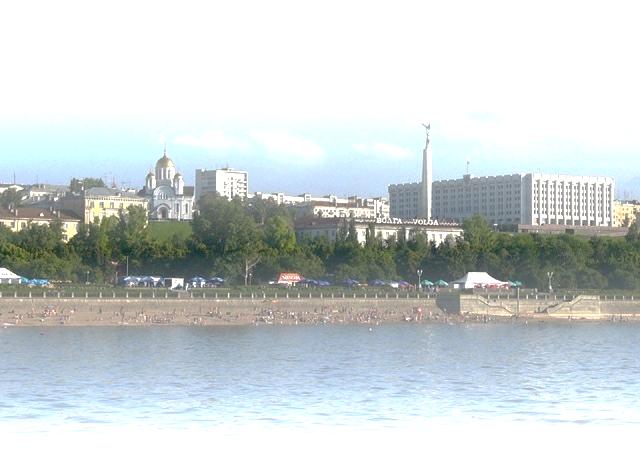 РЫНОК ЖИЛОЙНЕДВИЖИМОСТИГОРОДСКИХ ОКРУГОВСАМАРСКОЙ ОБЛАСТИМОНИТОРИНГОВЫЙ ОТЧЕТ(по состоянию за апрель 2020 года)Отчет подготовил:Сертифицированный аналитик-консультант рынка недвижимости(Сертификат РОСС RU РГР САКРН 63.001 от 25.11.2019 г.)А.Л. Патрикеевруководитель отдела мониторинга и социальных программСамарский областной Фонд жилья и ипотекиАнализ выполнен в соответствии с требованиями методологии РГРСАМАРА 2020Основные положенияПредметом исследования настоящего отчета является рынок жилой недвижимости в городских округах Самарской области (одно-, двух- и трехкомнатные квартиры в многоквартирных жилых домах):г.о. Самара;г.о. Тольятти;г.о. Новокуйбышевск;г.о. Сызрань;г.о. Жигулевск;г.о. Кинель;г.о. Октябрьск;г.о. Отрадный;г.о. Чапаевск;г.о. Похвистнево.Настоящий отчет подготовлен в соответствии с методологией Российской Гильдии Риэлторов. Основные положения методологии описаны в книге «Анализ рынка недвижимости для профессионалов» Г.М. Стерник, С.Г. Стерник.Сущность методологии выборочного статистического анализа рынка недвижимости состоит в сборе документированной информации об объектах рынка, разделении объектов на однородные группы (выборки) по качеству, местоположению, периодам времени, определении характеристик каждой выборки и исследовании полученных числовых пространственно-параметрических и динамических моделей с дискретным шагом (ДППМ).Данная методология включает следующие группы операций - этапы мониторинга:выбор показателей, подлежащих определению при решении конкретной задачи анализа рынка (например, удельная цена квартир, площадь помещений);выбор периода (например, день, неделя, месяц, квартал, год), за который производится обработка данных для получения одного значения каждого из статистических показателей, и определенного количества периодов предыстории для построения динамического ряда;сбор и предварительная обработка документированной информации об объектах рынка в заданных периодах (обеспечение наличия данных, необходимых и достаточных для получения выбранных статистических показателей, в том числе и для типизации объектов (расчленения на однородные группы), очистка базы данных от недостоверной информации, повторов и дублей);предварительная типизация (классификация) объектов по качеству (типы, классы), размерам (число комнат или диапазон общей площади помещений), местоположению (зона, район города) и другим признакам;расчленение совокупности объектов на выборки в соответствии с принятой классификацией;определение статистических характеристик каждой выборки, построение гистограммы распределения каждого показателя;построение предварительной числовой пространственно-параметрической модели рынка по каждому из выбранных показателей;корректировка расчленения (дополнительное расчленение или объединение выборок) и построение оптимизированной пространственно-параметрической модели рынка;расчет структурных относительных показателей сегмента рынка (долей);построение динамических рядов по каждому из выбранных показателей;расчет относительных показателей динамики (индексов и темпов);описание полученных результатов и подготовка отчета о мониторинге рынка за текущий период и о накопленной динамике за рассматриваемые периоды.Для целей настоящего отчета были проанализированы предложения к продаже объектов жилой недвижимости, опубликованные на сайтах «ЦИАН» (https://samara.cian.ru/), «Волга-Инфо недвижимость» (http://www.volgainfo.net/togliatti/search/kvartiryi/) и «Недвижимость Avito.ru» (http://www.avito.ru/).При проведении анализа предложений на первом этапе обработки данных проведена типизация объектов недвижимости по качеству, размеру, местоположению, т.е. выделены типы (категории) жилья с определенной совокупностью признаков.Типизация по качеству.Вторичный рынок жилой недвижимости г.Самары укрупненно представлен следующими типами квартир:Таблица 1Вторичный рынок жилой недвижимости г.Тольятти укрупненно представлен следующими типами квартир:Таблица 2Вторичный рынок жилой недвижимости г.Новокуйбышевск укрупненно представлен следующими типами квартир:Таблица 3Вторичный рынок жилой недвижимости г.Сызрань укрупненно представлен следующими типами квартир:Таблица 4Вторичный рынок жилой недвижимости г.Жигулевск укрупненно представлен следующими типами квартир:Таблица 5Вторичный рынок жилой недвижимости остальных городских округов Самарской области укрупненно представлен следующими типами квартир:Таблица 6Типизация по размеруВ настоящем отчете типизация по размеру проведена по количеству комнат. Рассмотрены одно-, двух- и трехкомнатные квартиры.Ввиду незначительной доли предложения четырех- и более комнатных квартир данные объекты в настоящем отчете не рассматриваются.Типизация по местоположениюТипизация по месторасположению в г.Самара проведена в соответствии с административными районами:Таблица 7Типизация по месторасположению в г.Тольятти проведена в соответствии с административными районами:«Старый город» - Центральный административный район;«Новый город» - Автозаводский административный район; «Комсомольский» - Комсомольский административный район; «Шлюзовой» - микрорайон «Шлюзовой» Комсомольского административного района; «Поволжский» - микрорайон «Поволжский» Комсомольского административного района.Ввиду незначительной площади остальных городов типизация по месторасположению не проводилась.При подготовке дискретной пространственно-параметрической модели для каждого типа определены следующие параметры:количество объектов, шт.;средняя площадь, кв.м;минимальная цена предложения, руб./кв. м;максимальная цена предложения, руб./кв. м;средняя удельная цена предложения, руб./кв. м;медиана, руб./кв. м;среднее квадратичное отклонение (СКО), руб./кв. м;погрешность, руб./кв. м;погрешность, %.Рассчитанные дискретные пространственно-параметрические модели по каждому городскому округу представлены в приложении к отчету.Обобщенные результаты проведенного мониторингаПри проведении мониторинга вторичного рынка жилой недвижимости городских округах Самарской области (одно-, двух- и трехкомнатные квартиры в многоквартирных жилых домах) было проанализировано 15 421 уникальных предложений к продаже, опубликованных в СМИ в апреле 2020 года.Результаты проведенного анализа представлены в таблице.Таблица 8Рисунок 1Структура предложения к продаже объектов жилой недвижимости
в городах Самара и ТольяттиРисунок 2Структура предложения к продаже объектов жилой недвижимости
в городских округах Самарской областиРисунок 3Активность рынка(отношение количества предложений к количеству жителей)Рисунок 4Средняя удельная цена предложения одного квадратного метра общей площади объектов жилой недвижимости
в городских округах Самарской областиЗависимость средней удельной цены предложения одного квадратного метра общей площади жилья в многоквартирных домах в городских округах Самарской области от количества жителей представлена в таблице.Таблица 9Рисунок 5Зависимость средней удельной цены предложения одного квадратного метра
общей площади жилья от количества жителейДинамика средневзвешенного значения*) цены предложения одного квадратного метра общей площади жилья в многоквартирных домах по городским округам Самарской области в целом представлена в таблице.Таблица 10*) Средневзвешенное значение показателя — среднее арифметическое значение показателя, в котором учтены удельные веса каждого числового значения в общей их сумме.Рисунок 6Динамика средневзвешенного значения цены предложения одного квадратного метра общей площади жильяв целом по городским округам Самарской области Рисунок 7Относительное изменение средней удельной цены предложения 1 кв.м общей площади квартир в целом по городским округам Самарской областиРисунок 8Динамика средневзвешенного значения цены предложения одного квадратного метра общей площади жильяпо городским округам Самарской области Рисунок 9Динамика количества предложений и средней удельной цены предложения на вторичном 
рынке жилья по городским округам Самарской области в целомРезюмеВторичный рынок недвижимости г.СамараВ апреле 2020 года динамика средней удельной цены предложения 1 кв.м общей площади квартир в многоквартирных домах на вторичном рынке города Самара по отношению к предыдущему периоду март 2020 года носила положительный характер. Величина динамики средней удельной цены предложения составила 269 руб. (0,45%), что сравнимо с погрешностью проводимых вычислений (0,50%).По отношению к аналогичному периоду прошлого года (апрель 2019 года) рост средней удельной цены предложения одного квадратного метра общей площади квартир в многоквартирных домах на вторичном рынке в г. Самара составил 192 рубля (0,32%).На протяжении значительного времени (на временном промежутке апрель 2019 – апрель 2020 г.г.) на вторичном рынке жилой недвижимости Самары была отмечена разнонаправленная динамика с незначительной величиной по абсолютному значению. Явно выраженный тренд, положительный либо отрицательный, отсутствует.Вторичный рынок недвижимости г.ТольяттиВ апреле 2020 года вторичный рынок жилой недвижимости г. Тольятти характеризовался незначительной положительной динамикой средней удельной цены предложения. По отношению к предыдущему периоду (март 2020 года) рост средней удельной цены предложения составил 187 руб. (0,46%), что сравнимо с погрешностью проводимых вычислений (0,46%).По отношению к аналогичному периоду прошлого года (апрель 2019 года) рост средней удельной цены предложения одного квадратного метра общей площади квартир в многоквартирных домах на вторичном рынке в г. Тольятти составил 228 рублей (0,56%).Необходимо отметить, что разнонаправленная динамика, отмеченная за период апрель 2019 – апрель 2020 г.г., незначительна по абсолютной величине и не дает выявленного общего тренда.Рынок новостроек г.СамараВ апреле 2020 года динамика средней удельной цены предложения 1 кв.м общей площади новостроек носила положительный характер и составил 2 300 руб. (5,10%). Средняя удельная цена предложения одного квадратного метра новостроек в апреле 2020 года составила величину, равную 47 362 рубля.Необходимо отметить, что значительное влияние на величину средней удельной цены предложения оказывает объем предложения новостроек, расположенных в Куйбышевском районе (в апреле данная величина составила 41,8%, тогда как в марте – 47,9%), что при низкой средней удельной цене предложения в данном районе (в апреле эта величина составила 36 861 руб./кв.м) значительно влияет на значение средней удельной цены предложения по городу в целом.Рынок новостроек Самарской областиСводная информация по рынку новостроек г.Тольятти и Волжского района Самарской области по состоянию на апрель 2020 года представлена в таблице.Данные официальной статистикиТаблица 11Основные экономические и социальные показатели Самарской области
за март 2020 года1)В соответствии с информацией, опубликованной на сайте Территориального органа Федеральной службы государственной статистики по Самарской области (http://samarastat.gks.ru/wps/wcm/connect/rosstat_ts/samarastat/ru/statistics/) за январь–март 2020 года на территории Самарской области построено 3,3 тыс. новых квартир общей площадью 323,3 тыс. кв. метров (без учета квартир в жилых домах на участках для ведения садоводства – 3,1 тыс. квартир общей площадью 286,2 тыс. кв. метров). Общая площадь жилых помещений в построенных индивидуальными застройщиками жилых домах составила 214,8 тыс. кв. метров (в том числе 37,0 тыс. кв. метров – на земельных участках, предназначенных для ведения садоводства), или 66,5% от общего объема жилья, введенного в январе–марте 2020 года.Таблица 12Ввод в эксплуатацию жилых домов в 2020 году1) Общая (полезная) площадь жилища определяется как сумма площадей всех жилых комнат и подсобных помещений (кухонь, коридоров, ванных комнат, кладовых, встроенных шкафов и т.п.) квартир и домов, включая площадь отапливаемых и пригодных для проживания в течение всего года пристроенных к дому помещений (террас, веранд и др.). В общую (полезную) площадь не включается площадь лестничных клеток, тамбуров, вестибюлей, открытых террас, балконов и т.п. (Постановление Госкомстата РФ от 8 апреля 2003 г. № 42 «Об утверждении статистического инструментария для проведения основного этапа Национального обследования благосостояния домохозяйств и участия в социальных программах (НОБУС)»)Вторичный рынок жильяГородской округ СамараСтруктура предложенияПри подготовке настоящего отчета было проанализировано 7 395 уникальных предложений, опубликованных в апреле 2020 года на сайте «ЦИАН» (https://samara.cian.ru/).На вторичном рынке жилой недвижимости в разрезе административных районов предложения к продаже представлены следующим образом:Рисунок 10Структура предложения к продаже объектов жилой недвижимости
в разрезе административных районовНаибольшее количество предложений – 19,7% приходится на Промышленный район.По типу квартир структура предложения объектов жилой недвижимости на вторичном рынке города Самары представлена следующим образом:Рисунок 11Структура предложения к продаже объектов жилой недвижимости
по типу квартирСтруктура предложения к продаже квартир в многоквартирных домах отражает представленность тех или иных типов домов в г. Самара.Наибольшее количество предложений на вторичном рынке недвижимости города Самары приходится на кирпичные «улучшенки» – 50,7% от общего количества предложений.По типу квартир структура предложения к продаже квартир в многоквартирных домах в каждой ценовой зоне представлена следующим образом:Рисунок 12Структура предложения к продаже объектов жилой недвижимости
по типу квартир в разрезе административных районовНаибольшее количество предложений на вторичном рынке недвижимости города Самары приходится на кирпичные «улучшенки» в Октябрьском районе – 13,2% от общего количества предложений, наименьшее – «малосемейки» в Железнодорожном и Ленинском районах – по 0,1% от общего объема предложения.По количеству комнат структура предложения объектов жилой недвижимости города Самары представлена следующим образом:Рисунок 13Структура предложения к продаже объектов жилой недвижимости
по количеству комнатТаким образом, наибольшее количество предложений на вторичном рынке жилой недвижимости города Самары приходится на однокомнатные квартиры в Промышленном районе – 7,2% от общего количества предложений, наименьшее – однокомнатные квартиры в Самарском районе – 0,9% от общего количества предложений.Анализ цен предложенияРезультаты проведенного анализа цены предложения к продаже квартир в многоквартирных домах на вторичном рынке жилой недвижимости г. Самары представлены в таблице.Таблица 13Таким образом, в результате проведенного анализа можно сделать предположение, что максимальная средняя удельная цена предложения 1 кв.м общей площади у трехкомнатных «элиток» в Октябрьском районе, а минимальная – у двухкомнатных «сталинок» в Куйбышевском районе.Рисунок 14Средняя удельная цена предложения 1 кв.м общей площади квартир в многоквартирных домах
в административных районах в зависимости от типа квартирРисунок 15Средняя удельная цена предложения 1 кв.м общей площади квартир
в целом по г. Самара в зависимости от типа квартирРисунок 16Средняя удельная цена предложения 1 кв.м общей площади квартир
в целом по г. Самара в разрезе административных районовРисунок 17Средняя удельная цена предложения 1 кв.м общей площади квартир
по административным районам в зависимости от типа квартирТаким образом, наибольшая средняя удельная цена предложения «метра» традиционно в «старом центре» - Самарском и Ленинском районах и «новом центре» - Октябрьский район. При этом следует отметить, что основными «драйверами» цен в этих районах являются квартиры в «элитках» и кирпичных домах «улучшенной планировки». Средняя цена предложения «метра» в квартирах вышеназванных типов выше средней цены предложения по району в целом и составляет:Самарский район – 103 424 «элитки», 70 875 кирпичные «улучшенки»;Ленинский район – 112 361 «элитки», 79 689 кирпичные «улучшенки»;Октябрьский район – 141 267 «элитки», 73 981 кирпичные «улучшенки»В аутсайдерах «окраина» – Куйбышевский район, минимальная средняя удельная цена предложения у «сталинок» в Куйбышевском районе – 31 793 руб.Распределение средней удельной цены предложения одного квадратного метра общей площади жилья по всей совокупности выборки по районам города Самара представлено на рисунке.Рисунок 18Распределение средней удельной цены предложения одного квадратного метра общей площади жилья по районам города СамараОтклонение средней удельной цены предложения по районам города Самара от средней удельной цены предложения по городу в целом представлено на рисунке.Рисунок 19Отклонение средней удельной цены предложения по районам города Самара от средней удельной цены предложения по городу в целомДинамика цен предложенияАнализируя полученные результаты, можно сделать вывод о том, что в апреле 2020 года прошла незначительная положительная коррекция средней удельной цены предложения 1 кв.м общей площади квартир в многоквартирных домах на вторичном рынке города Самара по отношению к предыдущему периоду (март 2020 года).Величина коррекции средней удельной цены предложения составила 269 руб. (0,45%), что сравнимо с погрешностью проводимых вычислений (0,50%).Рисунок 20Динамика средней удельной цены предложения 1 кв.м общей площади квартир и количества предложений в целом по г. СамараРисунок 21Относительное изменение средней удельной цены предложения 1 кв.м общей площади квартир в целом по г. СамараПо отношению к аналогичному периоду прошлого года (апрель 2019 года) рост средней удельной цены предложения одного квадратного метра общей площади квартир в многоквартирных домах на вторичном рынке в г. Самара составил 192 рубля (0,32%).По отношению к началу 2020 года рост средней удельной цены предложения одного квадратного метра общей площади квартир составил 36 рублей (0,06%).На протяжении значительного времени на вторичном рынке жилой недвижимости Самары была отмечена разнонаправленная динамика с незначительной величиной по абсолютному значению. Явно выраженный тренд, положительный либо отрицательный, отсутствует.Таблица 14Изменение средних удельных цен предложения 1 кв.м общей площади квартир в целом по г. Самара в зависимости от типа квартирГородской округ ТольяттиСтруктура предложенияПри подготовке настоящего отчета было проанализировано 4 669 уникальных предложений, опубликованных в апреле 2020 года на сайте «Волга-Инфо недвижимость» (http://www.volgainfo.net/togliatti/search/kvartiryi/).На вторичном рынке жилой недвижимости в разрезе административных районов предложения к продаже представлены следующим образом:Рисунок 22Структура предложения к продаже объектов жилой недвижимости
в разрезе районовНаибольшее количество предложений (55,2%) приходится на «Новый город» (Автозаводский район), что обусловлено структурой данного района - плотная квартальная жилая застройка.По типу квартир структура предложения объектов жилой недвижимости на вторичном рынке города Тольятти представлена следующим образом:Рисунок 23Структура предложения к продаже объектов жилой недвижимости
по типу квартирСтруктура предложения к продаже квартир в многоквартирных домах отражает представленность тех или иных типов домов в г. Тольятти.Наибольшее количество предложений на вторичном рынке недвижимости города Тольятти приходится на «современную панель» – 34,5% от общего количества предложений.По типу квартир структура предложения к продаже квартир в многоквартирных домах в каждом районе представлена следующим образом:Рисунок 24Структура предложения к продаже объектов жилой недвижимости
по типу квартир в разрезе районовНаибольшее количество предложений на вторичном рынке недвижимости города Тольятти приходится на «современную панель» в «Новом городе» – 22,4% от общего количества предложений, наименьшее – «сталинки» в «Комсомольском» районе – по 0,1% от общего количества предложений.По количеству комнат структура предложения объектов жилой недвижимости города Тольятти представлена следующим образом:Рисунок 25Структура предложения к продаже объектов жилой недвижимости
по количеству комнатТаким образом, наибольшее количество предложений на вторичном рынке жилой недвижимости (квартиры в многоквартирных домах) города Тольятти приходится на «Новый город», при этом преобладает предложение однокомнатных квартир – 21,1%.Наименее представлены предложения однокомнатных и трехкомнатных квартир в «Поволжском» – по 0,5% от общего количества предложений.Анализ цен предложенияРезультаты проведенного анализа цены предложения к продаже квартир в многоквартирных домах на вторичном рынке жилой недвижимости г. Тольятти представлены в таблице.Таблица 15Таким образом, в результате проведенного анализа можно сделать предположение, что максимальная средняя удельная цена предложения одного квадратного метра общей площади у двухкомнатных «элиток» в «Старом городе», а минимальная – у трехкомнатных квартир типа «современная панель» в «Поволжском».Рисунок 26Средняя удельная цена предложения 1 кв.м общей площади квартир в многоквартирных домах
в районах в зависимости от типа квартирРисунок 27Средняя удельная цена предложения 1 кв.м общей площади квартир
в целом по г. Тольятти в зависимости от типа квартирРисунок 28Средняя удельная цена предложения 1 кв.м общей площади квартир
в целом по г. Тольятти в разрезе ценовых зонДинамика цен предложенияТаблица 16Изменение средних удельных цен предложения 1 кв.м общей площади квартир в целом по г. Тольятти в зависимости от типа квартирРисунок 29Динамика средней удельной цены предложения 1 кв.м общей площади квартир в целом по г. ТольяттиРисунок 30Относительное изменение средней удельной цены предложения 1 кв.м общей площади квартир в целом по г. ТольяттиАнализируя полученные результаты, можно сделать вывод о незначительной положительной динамике средней удельной цены предложения одного квадратного метра общей площади квартир в многоквартирных домах на вторичном рынке города Тольятти. По отношению к предыдущему периоду (март 2020 года) рост составил 187 руб. (0,46%), что сравнимо с погрешностью проводимых вычислений (0,46%).По отношению к аналогичному периоду прошлого года (апрель 2019 года) рост средней удельной цены предложения одного квадратного метра общей площади квартир в многоквартирных домах на вторичном рынке в г. Тольятти составил 228 рублей (0,56%).По отношению к началу 2020 года рост средней удельной цены предложения одного квадратного метра общей площади составил 366 рублей (0,90%).За период апрель 2019 – апрель 2020 годов была отмечена разнонаправленная динамика средней удельной цены предложения, незначительная по абсолютной величине. Общий тренд динамики – положительный.НовостройкиГородской округ СамараСтруктура и анализ цены предложенияПри подготовке отчета было проанализировано 3 005 предложения к продаже одно-, двух- и трехкомнатных квартир в сданных в эксплуатацию вновь построенных домах и домах высокой степени готовности, опубликованных в апреле 2020 года на сайте «ЦИАН» (https://samara.cian.ru/). В результате проведенного анализа были получены следующие результаты:Таблица 17Рисунок 31Структура предложения к продаже новостроек в разрезе административных районовРисунок 32Структура предложения к продаже новостроек по количеству комнат в квартиреПринимая во внимание результаты проведенного анализа, можно предположить, что наибольшее количество предложений к продаже новостроек приходится на Куйбышевский район – 41,8%, при этом в структуре предложения на двухкомнатные квартиры приходится 15,2%. Наименьшее количество предложений приходится на двухкомнатные квартиры в Самарском районе и трехкомнатные квартиры в Ленинском районе – по 0,3% от общего объема предложений.Рисунок 33Средняя удельная цена предложения 1 кв.м общей площади в новостройкахНаибольшее значение средней удельной цены предложения одного квадратного метра общей площади в новостройках высокой степени готовности у однокомнатных квартир в Ленинском районе, наименьшее – у трехкомнатных квартир в Куйбышевском районе.Динамика цен предложенияТаблица 18Изменение средних удельных цен предложения 1 кв.м общей площади квартир
в новостройках в целом по г. СамараРисунок 34Динамика средней удельной цены предложения 1 кв.м общей площади квартир
в «новостройках» в целом по г. СамараРисунок 35Динамика относительного изменения средней удельной цены предложения 1 кв.м общей площади квартир в «новостройках» в целом по г. СамараРынок аренды жилой недвижимостиГородской округ СамараСтруктура предложенияПри подготовке настоящего отчета было проанализировано 1 441 уникальных предложений, опубликованных на сайте «ЦИАН» (https://samara.cian.ru/).Структура предложения к аренде объектов жилой недвижимости по количеству комнат представлена следующим образом:Рисунок 36Структура предложения к аренде объектов жилой недвижимости
по количеству комнатРисунок 37Структура предложения к аренде объектов жилой недвижимости
по типам квартирТаким образом, наиболее представленными на рынке аренды жилой недвижимости являются однокомнатные квартиры. При этом наибольшее количество предложений приходится на квартиры в кирпичных домах «улучшенной» планировки.По административным районам структура предложения к аренде объектов жилой недвижимости представлена следующим образомРисунок 38Структура предложения к аренде объектов жилой недвижимости
по административным районамТаким образом, наибольшее количество предложений к аренде приходится на квартиры в Октябрьском районе.Анализ арендной платыТаблица 19Рисунок 39Средняя арендная плата (руб./месяц) по типу квартирТаким образом, в результате проведенного анализа можно сделать предположение, что максимальная средняя арендная плата у трехкомнатных «сталинок» – 39 000 руб., минимальная – у однокомнатных «малосемеек» – 11 460 руб.Городской округ ТольяттиСтруктура предложенияПри подготовке настоящего отчета было проанализировано 840 уникальных предложений, опубликованных на сайте «Волга-Инфо недвижимость» (http://www.volgainfo.net/togliatti/search/arenda_zhilyih/).Структура предложения к аренде объектов жилой недвижимости по количеству комнат представлена следующим образом:Рисунок 40Структура предложения к аренде объектов жилой недвижимости по количеству комнатСтруктура предложения к аренде объектов жилой недвижимости по районам представлена следующим образом:Рисунок 41Структура предложения к аренде объектов жилой недвижимости по районамРисунок 42Структура предложения к аренде объектов жилой недвижимости
по типам квартирТаким образом, наиболее представленными на рынке аренды жилой недвижимости являются однокомнатные квартиры. При этом наибольшее количество предложений приходится на квартиры в домах «современная панель».По административным районам структура предложения к аренде объектов жилой недвижимости представлена следующим образом:Рисунок 43Структура предложения к аренде объектов жилой недвижимости
по административным районамТаким образом, наибольшее количество предложений к аренде приходится на квартиры в Автозаводском районе («Новый город»).Анализ арендной платыТаблица 20Рисунок 44Средняя арендная плата (руб./месяц) по типу квартирТаким образом, в результате проведенного анализа можно сделать предположение, что максимальная средняя арендная плата у трехкомнатных «улучшенок» – 31 333 руб., минимальная – у однокомнатных «малометражек» – 8 176 руб.ПриложенияПриложение 1Дискретная пространственно-параметрическая модель вторичного рынка жилой недвижимости г. Самары (одно-, двух- и трехкомнатные квартиры в многоквартирных домах) по состоянию за апрель 2020 годаПриложение 2Дискретная пространственно-параметрическая модель вторичного рынка жилой недвижимости
г. Тольятти (одно-, двух- и трехкомнатные квартиры в многоквартирных домах)
по состоянию за апрель 2020 годаТип (условное наименование)ОписаниеОписаниеТип (условное наименование)критерийзначение"элитки"Этажность, мин./макс.2-28"элитки"Материал наружных стенкирпич с утеплителем"элитки"Наличие лифтаесть"элитки"Наличие мусоропроводаесть"элитки"Высота потолков, мот 3,00"элитки"Площадь кухни, мин./макс., кв.мсвободная планировка"элитки"Расположение комнатсвободная планировка"элитки"Период постройкис конца 90-х годов"элитки"Отделкаповышенного качества"элитки"Территория, инфраструктура, сервисконсьерж, автономное отопление, климат-контроль, видеонаблюдение, паркинг, спортивно-оздоровительный комплекс"улучшенки" (кирпичные)Этажность, мин./макс.4-28"улучшенки" (кирпичные)Материал наружных стенкирпич"улучшенки" (кирпичные)Наличие лифтаесть"улучшенки" (кирпичные)Наличие мусоропроводаесть"улучшенки" (кирпичные)Высота потолков, м2,7"улучшенки" (кирпичные)Площадь кухни, мин./макс., кв.мболее 10,0"улучшенки" (кирпичные)Расположение комнатраздельные"улучшенки" (кирпичные)Период постройкис середины 60-х"улучшенки" (кирпичные)Отделкастандартная"улучшенки" (кирпичные)Территория, инфраструктура, сервис-"улучшенки" (панельные)Этажность, мин./макс.5-16"улучшенки" (панельные)Материал наружных стенпанели, блоки"улучшенки" (панельные)Наличие лифтаесть"улучшенки" (панельные)Наличие мусоропроводаесть"улучшенки" (панельные)Высота потолков, м2,7"улучшенки" (панельные)Площадь кухни, мин./макс., кв.мболее 10,0"улучшенки" (панельные)Расположение комнатраздельные"улучшенки" (панельные)Период постройкис конца 60-х"улучшенки" (панельные)Отделкастандартная"улучшенки" (панельные)Территория, инфраструктура, сервис-"хрущевки"Этажность, мин./макс.4-5"хрущевки"Материал наружных стенкирпич, панель, блоки"хрущевки"Наличие лифтанет"хрущевки"Наличие мусоропроводанет"хрущевки"Высота потолков, м2,5"хрущевки"Площадь кухни, мин./макс., кв.м5,5-6,5"хрущевки"Расположение комнатсмежные"хрущевки"Период постройкиначало 50-х - середина 60-х"хрущевки"Отделкастандартная"хрущевки"Территория, инфраструктура, сервис-"сталинки"Этажность, мин./макс.4-6"сталинки"Материал наружных стенкирпич"сталинки"Наличие лифтанет"сталинки"Наличие мусоропроводанет"сталинки"Высота потолков, мдо 3,5"сталинки"Площадь кухни, мин./макс., кв.мдо 15"сталинки"Расположение комнатраздельные"сталинки"Период постройкидо начала 50-х"сталинки"Отделкастандартная"сталинки"Территория, инфраструктура, сервис-"малосемейки"Этажность, мин./макс.5-12"малосемейки"Материал наружных стенкирпич, панель"малосемейки"Наличие лифтапри этажности от 9 - есть"малосемейки"Наличие мусоропроводанет"малосемейки"Высота потолков, м2,6"малосемейки"Площадь кухни, мин./макс., кв.м4-6"малосемейки"Расположение комнатсмежные"малосемейки"Период постройки70-е - 80-е"малосемейки"Отделкастандартная"малосемейки"Территория, инфраструктура, сервис-Тип (условное наименование)ОписаниеОписаниеТип (условное наименование)критерийзначение"элитки"Этажность, мин./макс.2-18"элитки"Материал наружных стенкирпич с утеплителем"элитки"Наличие лифтаесть"элитки"Наличие мусоропроводаесть"элитки"Высота потолков, мот 3,00"элитки"Площадь кухни, мин./макс., кв.мсвободная планировка"элитки"Расположение комнатсвободная планировка"элитки"Период постройкис конца 90-х годов"элитки"Отделкаповышенного качества"элитки"Территория, инфраструктура, сервисконсьерж, автономное отопление, климат-контроль, видеонаблюдение, паркинг, спортивно-оздоровительный комплекс"улучшенки"Этажность, мин./макс.5-18"улучшенки"Материал наружных стенкирпич"улучшенки"Наличие лифтаесть"улучшенки"Наличие мусоропроводаесть"улучшенки"Высота потолков, м2,7"улучшенки"Площадь кухни, мин./макс., кв.мболее 10,0"улучшенки"Расположение комнатраздельные"улучшенки"Период постройкис середины 70-х"улучшенки"Отделкастандартная"улучшенки"Территория, инфраструктура, сервис-"современная панель" ("волгоградская", "ленинградская", "новая московская", "олимпийская", "самарская", "ульяновская", "югославская", "макаровская")Этажность, мин./макс.9-17"современная панель" ("волгоградская", "ленинградская", "новая московская", "олимпийская", "самарская", "ульяновская", "югославская", "макаровская")Материал наружных стенпанели"современная панель" ("волгоградская", "ленинградская", "новая московская", "олимпийская", "самарская", "ульяновская", "югославская", "макаровская")Наличие лифтаесть"современная панель" ("волгоградская", "ленинградская", "новая московская", "олимпийская", "самарская", "ульяновская", "югославская", "макаровская")Наличие мусоропроводаесть"современная панель" ("волгоградская", "ленинградская", "новая московская", "олимпийская", "самарская", "ульяновская", "югославская", "макаровская")Высота потолков, м2,7"современная панель" ("волгоградская", "ленинградская", "новая московская", "олимпийская", "самарская", "ульяновская", "югославская", "макаровская")Площадь кухни, мин./макс., кв.мболее 10,0"современная панель" ("волгоградская", "ленинградская", "новая московская", "олимпийская", "самарская", "ульяновская", "югославская", "макаровская")Расположение комнатраздельные"современная панель" ("волгоградская", "ленинградская", "новая московская", "олимпийская", "самарская", "ульяновская", "югославская", "макаровская")Период постройкис середины 70-х"современная панель" ("волгоградская", "ленинградская", "новая московская", "олимпийская", "самарская", "ульяновская", "югославская", "макаровская")Отделкастандартная"современная панель" ("волгоградская", "ленинградская", "новая московская", "олимпийская", "самарская", "ульяновская", "югославская", "макаровская")Территория, инфраструктура, сервис-"старая планировка" ("хрущевки", "старая московская")Этажность, мин./макс.4-9"старая планировка" ("хрущевки", "старая московская")Материал наружных стенкирпич, панель, блоки"старая планировка" ("хрущевки", "старая московская")Наличие лифтапри этажности от 9 - есть"старая планировка" ("хрущевки", "старая московская")Наличие мусоропроводанет"старая планировка" ("хрущевки", "старая московская")Высота потолков, м2,5"старая планировка" ("хрущевки", "старая московская")Площадь кухни, мин./макс., кв.м5,5-6,5"старая планировка" ("хрущевки", "старая московская")Расположение комнатсмежные"старая планировка" ("хрущевки", "старая московская")Период постройкис середины 60-х"старая планировка" ("хрущевки", "старая московская")Отделкастандартная"старая планировка" ("хрущевки", "старая московская")Территория, инфраструктура, сервис-"малометражки" ("гостинки", "ташкентская")Этажность, мин./макс.5, 9, 16"малометражки" ("гостинки", "ташкентская")Материал наружных стенкирпич, панель"малометражки" ("гостинки", "ташкентская")Наличие лифтапри этажности от 9 - есть"малометражки" ("гостинки", "ташкентская")Наличие мусоропроводаесть"малометражки" ("гостинки", "ташкентская")Высота потолков, м2,5"малометражки" ("гостинки", "ташкентская")Площадь кухни, мин./макс., кв.м4-6"малометражки" ("гостинки", "ташкентская")Расположение комнатсмежные"малометражки" ("гостинки", "ташкентская")Период постройки70-е - 80-е"малометражки" ("гостинки", "ташкентская")Отделкастандартная"малометражки" ("гостинки", "ташкентская")Территория, инфраструктура, сервис-"сталинки"Этажность, мин./макс.2-4"сталинки"Материал наружных стенкирпич"сталинки"Наличие лифтанет"сталинки"Наличие мусоропроводанет"сталинки"Высота потолков, мдо 3,5"сталинки"Площадь кухни, мин./макс., кв.мдо 15"сталинки"Расположение комнатраздельные"сталинки"Период постройкидо начала 50-х"сталинки"Отделкастандартная"сталинки"Территория, инфраструктура, сервис-Тип (условное наименование)ОписаниеОписаниеТип (условное наименование)критерийзначение"современная планировка"Этажность, мин./макс.от 6"современная планировка"Материал наружных стенкирпич, панели"современная планировка"Наличие лифтапри этажности от 9 - есть"современная планировка"Наличие мусоропроводаесть"современная планировка"Высота потолков, мот 2,6"современная планировка"Площадь кухни, мин./макс., кв.мболее 9,0"современная планировка"Расположение комнатраздельные"современная планировка"Период постройкис конца 60-х"современная планировка"Отделкастандартная"современная планировка"Территория, инфраструктура, сервис-"старая планировка"Этажность, мин./макс.1-5"старая планировка"Материал наружных стенкирпич, панели, блоки"старая планировка"Наличие лифтанет"старая планировка"Наличие мусоропроводанет"старая планировка"Высота потолков, м2,5-2,8"старая планировка"Площадь кухни, мин./макс., кв.м5,5-6,5"старая планировка"Расположение комнатсмежные, раздельные"старая планировка"Период постройкидо середины 60-х"старая планировка"Отделкастандартная"старая планировка"Территория, инфраструктура, сервис-Тип (условное наименование)ОписаниеОписаниеТип (условное наименование)критерийзначение"современная планировка"Этажность, мин./макс.6, 9-14"современная планировка"Материал наружных стенкирпич, панели"современная планировка"Наличие лифтапри этажности от 9 - есть"современная планировка"Наличие мусоропроводаесть"современная планировка"Высота потолков, мот 2,6"современная планировка"Площадь кухни, мин./макс., кв.мболее 9,0"современная планировка"Расположение комнатраздельные"современная планировка"Период постройкис конца 60-х"современная планировка"Отделкастандартная"современная планировка"Территория, инфраструктура, сервис-"старая планировка"Этажность, мин./макс.4-5"старая планировка"Материал наружных стенкирпич, панели, блоки"старая планировка"Наличие лифтанет"старая планировка"Наличие мусоропроводанет"старая планировка"Высота потолков, м2,5-2,8"старая планировка"Площадь кухни, мин./макс., кв.м5,5-6,5"старая планировка"Расположение комнатсмежные, раздельные"старая планировка"Период постройкидо конца 60-х"старая планировка"Отделкастандартная"старая планировка"Территория, инфраструктура, сервис-"малоэтажные"Этажность, мин./макс.1-3"малоэтажные"Материал наружных стенкирпич"малоэтажные"Наличие лифтанет"малоэтажные"Наличие мусоропроводанет"малоэтажные"Высота потолков, м2,6-2,8"малоэтажные"Площадь кухни, мин./макс., кв.м6-6,5"малоэтажные"Расположение комнатсмежные, раздельные"малоэтажные"Период постройкидо начала 60-х"малоэтажные"Отделкастандартная"малоэтажные"Территория, инфраструктура, сервис-Тип (условное наименование)ОписаниеОписаниеТип (условное наименование)критерийзначение"улучшенки"Этажность, мин./макс.4-10"улучшенки"Материал наружных стенкирпич, панель, блоки"улучшенки"Наличие лифтапри этажности от 9 - есть"улучшенки"Наличие мусоропроводаесть"улучшенки"Высота потолков, м2,7"улучшенки"Площадь кухни, мин./макс., кв.мболее 10,0"улучшенки"Расположение комнатраздельные"улучшенки"Период постройкис середины 70-х"улучшенки"Отделкастандартная"улучшенки"Территория, инфраструктура, сервис-"хрущевки"Этажность, мин./макс.до 5"хрущевки"Материал наружных стенкирпич, панель, блоки"хрущевки"Наличие лифтанет"хрущевки"Наличие мусоропроводанет"хрущевки"Высота потолков, м2,5"хрущевки"Площадь кухни, мин./макс., кв.м5,5-6,5"хрущевки"Расположение комнатсмежные"хрущевки"Период постройкис середины 60-х"хрущевки"Отделкастандартная"хрущевки"Территория, инфраструктура, сервис-"сталинки"Этажность, мин./макс.2-4"сталинки"Материал наружных стенкирпич"сталинки"Наличие лифтанет"сталинки"Наличие мусоропроводанет"сталинки"Высота потолков, мдо 3,5"сталинки"Площадь кухни, мин./макс., кв.мдо 15"сталинки"Расположение комнатраздельные"сталинки"Период постройкидо середины 60-х"сталинки"Отделкастандартная"сталинки"Территория, инфраструктура, сервис-Тип (условное наименование)ОписаниеОписаниеТип (условное наименование)критерийзначение"средней этажности"Этажность, мин./макс.4-5 и выше"средней этажности"Материал наружных стенкирпич, панели, блоки"средней этажности"Наличие лифтанет"средней этажности"Наличие мусоропроводанет"средней этажности"Высота потолков, м2,6"средней этажности"Площадь кухни, мин./макс., кв.мот 6,0"средней этажности"Расположение комнатсмежные, раздельные"средней этажности"Отделкастандартная"средней этажности"Территория, инфраструктура, сервис-"малоэтажные"Этажность, мин./макс.1-3"малоэтажные"Материал наружных стенкирпич, панели, блоки"малоэтажные"Наличие лифтанет"малоэтажные"Наличие мусоропроводанет"малоэтажные"Высота потолков, м2,5"малоэтажные"Площадь кухни, мин./макс., кв.мдо 6,5"малоэтажные"Расположение комнатсмежные, раздельные"малоэтажные"Отделкастандартная"малоэтажные"Территория, инфраструктура, сервис-№ п/пАдминистративный районОписание1СамарскийПлощадь района составляет 72 км², в том числе о. Поджабный — 27 км².
Границы района проходят:
Нечётная сторона улицы Льва Толстого от ул. Максима Горького до пересечения с улицей Братьев Коростелёвых.
Чётная сторона ул. Братьев Коростелёвых.
Правый берег реки Самары от ул. Братьев Коростелёвых.
Левый берег реки Волги до ул. Льва Толстого.
Остров Поджабный.2ЛенинскийПлощадь района составляет 5,4 км².
Ленинский район расположен в центральной части Самары и граничит с тремя другими районами: Железнодорожным, Самарским и Октябрьским.
С запада границей является берег реки Волги.
Границы района пролегают по улицам Льва Толстого, Братьев Коростелёвых, Пушкина, Полевой.3ОктябрьскийПлощадь района составляет 16,10 км². 
Границы района:
улица Полевая, улица Мичурина, Московское шоссе  (от ул. Мичурина до просп. Карла Маркса), улица Юрия Гагарина, улица Авроры, проспект Карла Маркса, улица Советской Армии, Московское шоссе  (от ул. Советской Армии до ул. XXII Партсъезда), улица XXII Партсъезда, улица Солнечная, 5-я просека.4ЖелезнодорожныйПлощадь района составляет 19,60 км².
Границы района:
р. Самара, ул. Венцека, ул. Бр.Коростелевых, ул. Л.Толстого, ул. Буянова, ул. Вилоновская, ул. Спортивная, ул. Чернореченская, ул. Владимирская, пр. К.Маркса, ул. Киевская, ул. Пролетарская, Московское ш., ул. Гагарина, ул. Авроры.5КировскийПлощадь района составляет 102 км².
Границы района:
р. Самара, пр. Кирова, ул. Ветлянская, ул. Земеца, ул. Физкультурная,  пр. Кирова, ул. Вольская,  ул. Краснодонская, пр. К.Маркса, пр. Кирова, Московское ш., ул. Ташкентская, ул. Солнечная, 9 просека, 5 линия, р. Волга, Студеный овраг, ул. Демократическая, Волжское ш., по зеленой зоне до Зубчаниновки, ул. Механиков, Аэропортовское ш., ул. Шоссейная (пос.  Смышляевка), по зеленой зоне до пос. Падовка.6ПромышленныйПлощадь района составляет 48,6 км².
Границы района:
р. Волга, 5 просека, ул. Солнечная, XXII Партсъезда, Московское ш., ул. Советской Армии, ул. Стара Загора, ул. XXII Партсъезда, ул. Вольская, ул. А. Матросова, ул. Свободы, пер. Штамповщиков, ул. Победы, ул. Ново-Вокзальная, ул. Красных Коммунаров, ул. Калинина, железнодорожная ветка, пр. Кирова, граница вещевого рынка, граница территории ГПЗ, Заводское ш., ул. Кабельная, р. Самара, пр. Кирова, ул. Ветлянская, ул. Земеца, ул. Физкультурная, пр. Кирова, ул. Вольская,  ул. Краснодонская, пр. К.Маркса, пр. Кирова, Московское ш., ул. Ташкентская, ул. Солнечная, 9 просека, 5 линия.7СоветскийПлощадь района составляет 48,5 км².
Границы района:
р. Самара, ул. Авроры, К.Маркса, ул. Советской Армии, ул. Стара-Загора, ул. XXII Партсъезда, ул. Вольская, ул. А. Матросова, ул. Свободы, пер. Штамповщиков, ул. Победы, ул. Ново-Вокзальная, ул. Красных Коммунаров, ул. Калинина, железнодорожная ветка, пр. Кирова, граница вещевого рынка, граница территории ГПЗ, Заводское ш., ул. Кабельная.8КрасноглинскийПлощадь района составляет 105,5 км².
Границы района:
п.Управленческий, п.Мехзавод, п.Красная Глинка, п.Прибрежный, п.Береза, с.Задельное, с.Пискалинский Взвоз, п.Винтай, п.Южный, п.Козелки, с.Ясная Поляна,  микрорайон «Крутые Ключи», п.Красный Пахарь, жилые массивы «Новая Самара», «Озерки», «Березовая Аллея», 23 км Московского шоссе, ст.Козелковская, Дома ЭМО, п.41 км, ВСЧ, ЖСК «Горелый хутор», ТСЖ «Жигулевские ворота», ТСЖ «Красный пахарь».9КуйбышевскийПлощадь района составляет 78,8 км².
Границы района:
р. Самара, р. Волга, р. Падовка, ул. Утевская, ул. Уральская, М 32, ул. Новосельская, граница кладбища «Рубежное», ул. Каштановая, ул. Продольная, ул. Охтинская.Городской округКоличество жителей (тыс. чел.)Количество предложенийКоличество предложенийКоличество предложенийКоличество предложенийСредняя удельная цена предложения 1 кв.м общей площади, руб.Средняя удельная цена предложения 1 кв.м общей площади, руб.Средняя удельная цена предложения 1 кв.м общей площади, руб.Средняя удельная цена предложения 1 кв.м общей площади, руб.Городской округКоличество жителей (тыс. чел.)всего1-комн.2-комн.3-комн.по всем типам1-комн.2-комн.3-комн.Самара1 156,87 3952 6632 6802 05260 11962 20758 24059 863Тольятти699,44 6691 7661 5431 36040 82842 13639 97140 101Новокуйбышевск102,567318828320239 43640 17038 69939 785Сызрань167,81 05430143531834 29834 89133 55434 753Жигулевск55,742913216713027 81629 20827 00427 445Кинель58,316542665738 37041 65837 17637 330Октябрьск26,317553734922 91823 25623 23922 073Отрадный47,2334971419631 90231 23931 28833 475Чапаевск71,741713716611426 57926 25326 97426 395Похвистнево28,911030433728 79030 11728 20728 390ИТОГО:2 414,715 4215 4095 5974 41548 31650 37846 82347 682Количество жителей (тыс. чел.)Средняя удельная цена предложения 1 кв.м общей площади, руб.Самара1 156,860 119Тольятти699,440 828Новокуйбышевск102,539 436Сызрань167,834 298Жигулевск55,727 816Кинель58,338 370Октябрьск26,322 918Отрадный47,231 902Чапаевск71,726 579Похвистнево28,928 790Коэфф. корреляцииКоэфф. корреляции0,875879Городской округапр.19май.19июн.19июл.19авг.19сен.19окт.19ноя.19дек.19янв.20фев.20мар.20апр.20Самара59 927р.59 864р.60 309р.59 922р.61 020р.60 032р.60 376р.60 783р.60 259 ₽60 083 ₽60 187 ₽59 850 ₽60 119 ₽Тольятти40 600р.40 556р.40 416р.40 624р.40 577р.40 715р.40 687р.40 683р.40 544 ₽40 462 ₽40 809 ₽40 641 ₽40 828 ₽Новокуйбышевск39 932р.40 129р.40 141р.39 773р.39 931р.39 941р.39 770р.39 748р.39 723 ₽39 453 ₽39 699 ₽38 574 ₽39 436 ₽Сызрань35 696р.35 603р.35 193р.34 906р.34 833р.34 709р.34 278р.34 376р.34 558 ₽34 160 ₽34 331 ₽34 226 ₽34 298 ₽Жигулевск27 942р.28 143р.28 416р.28 319р.28 251р.28 329р.27 900р.28 037р.27 518 ₽27 725 ₽27 622 ₽28 045 ₽27 816 ₽Кинель36 703р.37 610р.37 499р.38 013р.37 750р.38 029р.37 932р.38 550р.38 943 ₽40 116 ₽39 094 ₽39 774 ₽38 370 ₽Октябрьск23 049р.22 506р.22 282р.23 141р.23 040р.23 131р.23 336р.22 719р.22 906 ₽22 970 ₽23 266 ₽22 653 ₽22 918 ₽Отрадный32 081р.31 762р.31 531р.31 711р.31 591р.31 406р.30 897р.31 545р.31 232 ₽31 440 ₽31 725 ₽31 728 ₽31 902 ₽Чапаевск26 524р.25 971р.26 006р.25 966р.25 847р.25 719р.25 982р.25 803р.25 984 ₽25 803 ₽26 341 ₽26 020 ₽26 579 ₽Похвистнево27 964р.28 970р.28 663р.28 806р.28 609р.27 956р.27 798р.28 854р.28 758 ₽28 867 ₽28 875 ₽28 966 ₽28 790 ₽Средневзвешенная цена предложения 1 кв.м общей площади жилья по городским округам Самарской области в целом47 423р.47 760р.47 081р.46 678р.47 082р.46 863р.47 703р.47 182р.46 848 ₽46 686 ₽46 939 ₽46 766 ₽48 316 ₽Динамика средневзвешенной цены предложения, руб.638р.337р.-679р.-403р.404р.-219р.841р.-521р.-335р.-162р.253р.-174р.1 550р.Динамика средневзвешенной цены предложения, %1,36%0,71%-1,42%-0,86%0,87%-0,47%1,79%-1,09%-0,71%-0,35%0,54%-0,37%3,31%Ценовая зонаТипПоказателипо всем1-комн.2-комн.3-комн.Тольяттипо всем типамколичество объектов, шт.42528710434Тольяттипо всем типамсредняя площадь, кв.м45,5438,3352,9083,89Тольяттипо всем типамминимальная цена предложения, руб./кв. м38 09538 38638 86138 095Тольяттипо всем типаммаксимальная цена предложения, руб./кв. м59 00057 00058 00059 000Тольяттипо всем типамсредняя цена предложения, руб./кв. м45 42845 48145 31645 325Тольяттипо всем типаммедиана, руб./кв. м44 22044 10046 68745 277Тольяттипо всем типамСКО, руб./кв. м4 0884 4883 7571 863Тольяттипо всем типампогрешность, руб./кв. м397531740649Тольяттипо всем типампогрешность, %0,87%1,17%1,63%1,43%Волжский район
(Кошелев проект)по всем типамколичество объектов, шт.1 5881 1164648Волжский район
(Кошелев проект)по всем типамсредняя площадь, кв.м37,9931,1953,6080,95Волжский район
(Кошелев проект)по всем типамминимальная цена предложения, руб./кв. м34 26934 26934 80935 373Волжский район
(Кошелев проект)по всем типаммаксимальная цена предложения, руб./кв. м56 41156 41146 82945 351Волжский район
(Кошелев проект)по всем типамсредняя цена предложения, руб./кв. м44 50645 68241 73441 127Волжский район
(Кошелев проект)по всем типаммедиана, руб./кв. м45 57946 69940 94541 893Волжский район
(Кошелев проект)по всем типамСКО, руб./кв. м3 8313 6622 9642 877Волжский район
(Кошелев проект)по всем типампогрешность, руб./кв. м1922192762 175Волжский район
(Кошелев проект)по всем типампогрешность, %0,43%0,48%0,66%5,29%Март 2020 г.Март 2020 г. в % кМарт 2020 г. в % кЯнварь-март 2020 г.Январь-март 2020 г. в % к январю-марту 2019 г.Март 2020 г.февралю 2020 г.марту 2019 г.Январь-март 2020 г.Январь-март 2020 г. в % к январю-марту 2019 г.Оборот организаций, млн. рублей319 321,0106,2103,9903 346,8103,9Индекс промышленного производства, %х104,498,0х100,0Объем отгруженных товаров собственного производства, выполненных работ и услуг собственными силами, по чистым видам экономической деятельности в действующих ценах, млн. рублей: добыча полезных ископаемых27 289,398,581,185 973,295,1обрабатывающие производства92 240,1112,196,8243 536,293,6обеспечение электрической энергией, газом и паром; кондиционирование воздуха11 188,488,394,936 743,897,4водоснабжение; водоотведение, организация сбора и утилизации отходов, деятельность по ликвидации загрязнений2 993,9101,691,08 829,795,0Объем работ, выполненных по виду деятельности "строительство", млн. рублей7 174,283,3106,422 122,8145,5Ввод в действие жилых домов, тыс. кв. м общей площади83,585,4…323,3…в т.ч. индивидуальными застройщиками73,9135,0…214,8…Транспортировка и хранение, млн. рублей16 842,789,9110,353 189,0119,1Деятельность в области информации и связи, млн. рублей4 724,2102,7108,214 001,1102,1Оборот розничной торговли, млн. рублей62 272,3110,9108,6171 723,0104,7Оборот общественного питания, млн. рублей2 105,794,187,76 592,396,3Оборот оптовой торговли, млн. рублей100 048,7111,3107,6272 682,2108,5Объем платных услуг населению, млн. рублей15 191,7100,895,845 734,998,6Объем бытовых услуг, млн. рублей1 179,6103,2100,03 421,7101,3Индекс потребительских цен, %х100,6102,7х102,5Индекс цен производителей промышленных товаров, %х99,998,1х100,7Численность безработных, зарегистрированных в государственных учреждениях службы занятости (на конец периода), тыс. чел.14,798,988,4хх1)По информации, размещенной на сайте Территориального органа Федеральной службы государственной статистики по Самарской области1)По информации, размещенной на сайте Территориального органа Федеральной службы государственной статистики по Самарской области1)По информации, размещенной на сайте Территориального органа Федеральной службы государственной статистики по Самарской области1)По информации, размещенной на сайте Территориального органа Федеральной службы государственной статистики по Самарской области1)По информации, размещенной на сайте Территориального органа Федеральной службы государственной статистики по Самарской области1)По информации, размещенной на сайте Территориального органа Федеральной службы государственной статистики по Самарской областиВведено, общей (полезной)1) площади, тыс. м2 (с учетом жилых домов на участках для ведения садоводства)Введено, общей (полезной)1) площади, тыс. м2 (с учетом жилых домов на участках для ведения садоводства)Всего в % кВсего в % кв т.ч. индивидуальное строительство в % кв т.ч. индивидуальное строительство в % квсегов т.ч. индивидуальное строительствопредыдущему месяцусоответствующему периоду 2019 г.предыдущему месяцусоответствующему периоду 2019 г.январь123,459,619,4…34,5…февраль116,381,394,2…136,5…март83,573,985,4…135,0…январь-март323,3214,8х…х…Ценовая зонаТипПоказателипо всем1-комн.2-комн.3-комн.Все ценовые зоныпо всем типамколичество объектов, шт.7 3952 6632 6802 052Все ценовые зоныпо всем типамсредняя цена предложения, руб./кв. м60 11962 20758 24059 863Все ценовые зоныпо всем типампогрешность, %0,50%0,79%0,84%1,00%Все ценовые зоны"элитки"количество объектов, шт.107172268Все ценовые зоны"элитки"средняя цена предложения, руб./кв. м114 890122 317117 223112 278Все ценовые зоны"элитки"погрешность, %3,29%7,50%4,48%4,70%Все ценовые зоны"улучшенки" (кирпичные)количество объектов, шт.3 7461 5711 217958Все ценовые зоны"улучшенки" (кирпичные)средняя цена предложения, руб./кв. м65 19265 27964 68765 691Все ценовые зоны"улучшенки" (кирпичные)погрешность, %0,62%0,98%1,13%1,13%Все ценовые зоны"улучшенки" (панельные)количество объектов, шт.941211306424Все ценовые зоны"улучшенки" (панельные)средняя цена предложения, руб./кв. м58 83462 92359 89856 032Все ценовые зоны"улучшенки" (панельные)погрешность, %0,99%2,09%1,62%1,39%Все ценовые зоны"хрущевки"количество объектов, шт.1 778531849398Все ценовые зоны"хрущевки"средняя цена предложения, руб./кв. м51 08654 83350 22047 932Все ценовые зоны"хрущевки"погрешность, %0,75%1,29%1,06%1,45%Все ценовые зоны"сталинки"количество объектов, шт.55780273204Все ценовые зоны"сталинки"средняя цена предложения, руб./кв. м47 17746 65148 01846 258Все ценовые зоны"сталинки"погрешность, %2,25%5,28%3,37%3,64%Все ценовые зоны"малосемейки"количество объектов, шт.26625313Все ценовые зоны"малосемейки"средняя цена предложения, руб./кв. м58 67258 89654 318Все ценовые зоны"малосемейки"погрешность, %2,47%2,51%12,08%Самарский районпо всем типамколичество объектов, шт.31768113136Самарский районпо всем типамсредняя цена предложения, руб./кв. м73 03178 34571 58071 580Самарский районпо всем типампогрешность, %2,12%4,48%3,42%3,32%Самарский район"элитки"количество объектов, шт.213414Самарский район"элитки"средняя цена предложения, руб./кв. м103 424132 287108 52195 782Самарский район"элитки"погрешность, %6,25%11,57%6,31%7,06%Самарский район"улучшенки" (кирпичные)количество объектов, шт.29665109122Самарский район"улучшенки" (кирпичные)средняя цена предложения, руб./кв. м70 87575 85670 22568 803Самарский район"улучшенки" (кирпичные)погрешность, %2,07%4,11%3,32%3,32%Самарский район"улучшенки" (панельные)количество объектов, шт.Самарский район"улучшенки" (панельные)средняя цена предложения, руб./кв. мСамарский район"улучшенки" (панельные)погрешность, %Самарский район"хрущевки"количество объектов, шт.Самарский район"хрущевки"средняя цена предложения, руб./кв. мСамарский район"хрущевки"погрешность, %Самарский район"сталинки"количество объектов, шт.Самарский район"сталинки"средняя цена предложения, руб./кв. мСамарский район"сталинки"погрешность, %Самарский район"малосемейки"количество объектов, шт.Самарский район"малосемейки"средняя цена предложения, руб./кв. мСамарский район"малосемейки"погрешность, %Ленинский районпо всем типамколичество объектов, шт.43288161183Ленинский районпо всем типамсредняя цена предложения, руб./кв. м80 64585 20878 71680 149Ленинский районпо всем типампогрешность, %1,97%4,17%3,01%3,26%Ленинский район"элитки"количество объектов, шт.63141237Ленинский район"элитки"средняя цена предложения, руб./кв. м112 361120 181113 574109 009Ленинский район"элитки"погрешность, %3,18%8,54%5,15%4,32%Ленинский район"улучшенки" (кирпичные)количество объектов, шт.213368592Ленинский район"улучшенки" (кирпичные)средняя цена предложения, руб./кв. м79 68985 77380 21576 822Ленинский район"улучшенки" (кирпичные)погрешность, %1,96%3,68%3,03%3,11%Ленинский район"улучшенки" (панельные)количество объектов, шт.62122129Ленинский район"улучшенки" (панельные)средняя цена предложения, руб./кв. м66 83573 06867 94863 450Ленинский район"улучшенки" (панельные)погрешность, %2,66%3,82%4,23%3,60%Ленинский район"хрущевки"количество объектов, шт.201073Ленинский район"хрущевки"средняя цена предложения, руб./кв. м70 51575 39763 74470 044Ленинский район"хрущевки"погрешность, %6,10%7,49%12,37%13,84%Ленинский район"сталинки"количество объектов, шт.66103422Ленинский район"сталинки"средняя цена предложения, руб./кв. м71 52567 04874 52768 920Ленинский район"сталинки"погрешность, %6,76%22,17%8,40%12,70%Ленинский район"малосемейки"количество объектов, шт.862Ленинский район"малосемейки"средняя цена предложения, руб./кв. м63 95671 10842 500Ленинский район"малосемейки"погрешность, %26,46%22,56%35,29%Октябрьский районпо всем типамколичество объектов, шт.1 287491422374Октябрьский районпо всем типамсредняя цена предложения, руб./кв. м72 20474 53671 20870 265Октябрьский районпо всем типампогрешность, %0,89%1,03%1,61%2,12%Октябрьский район"элитки"количество объектов, шт.19613Октябрьский район"элитки"средняя цена предложения, руб./кв. м141 267130 322146 318Октябрьский район"элитки"погрешность, %9,65%7,05%14,65%Октябрьский район"улучшенки" (кирпичные)количество объектов, шт.974415297262Октябрьский район"улучшенки" (кирпичные)средняя цена предложения, руб./кв. м73 98175 73474 18170 975Октябрьский район"улучшенки" (кирпичные)погрешность, %0,81%1,02%1,50%1,93%Октябрьский район"улучшенки" (панельные)количество объектов, шт.56151229Октябрьский район"улучшенки" (панельные)средняя цена предложения, руб./кв. м70 22574 18872 54567 214Октябрьский район"улучшенки" (панельные)погрешность, %4,09%4,99%11,01%5,72%Октябрьский район"хрущевки"количество объектов, шт.150397635Октябрьский район"хрущевки"средняя цена предложения, руб./кв. м59 28863 74558 35756 345Октябрьский район"хрущевки"погрешность, %1,85%4,25%2,31%3,22%Октябрьский район"сталинки"количество объектов, шт.6732935Октябрьский район"сталинки"средняя цена предложения, руб./кв. м57 71362 73962 70753 144Октябрьский район"сталинки"погрешность, %4,64%8,18%7,52%5,89%Октябрьский район"малосемейки"количество объектов, шт.21192Октябрьский район"малосемейки"средняя цена предложения, руб./кв. м71 06572 66455 878Октябрьский район"малосемейки"погрешность, %9,71%9,79%5,48%Железнодорожный районпо всем типамколичество объектов, шт.633232254147Железнодорожный районпо всем типамсредняя цена предложения, руб./кв. м64 84268 66562 34563 121Железнодорожный районпо всем типампогрешность, %1,26%1,74%2,06%2,77%Железнодорожный район"элитки"количество объектов, шт.Железнодорожный район"элитки"средняя цена предложения, руб./кв. мЖелезнодорожный район"элитки"погрешность, %Железнодорожный район"улучшенки" (кирпичные)количество объектов, шт.33214611571Железнодорожный район"улучшенки" (кирпичные)средняя цена предложения, руб./кв. м69 17071 04666 64269 407Железнодорожный район"улучшенки" (кирпичные)погрешность, %1,66%2,14%3,26%3,61%Железнодорожный район"улучшенки" (панельные)количество объектов, шт.84223527Железнодорожный район"улучшенки" (панельные)средняя цена предложения, руб./кв. м64 56469 06864 55060 912Железнодорожный район"улучшенки" (панельные)погрешность, %2,34%4,43%3,77%3,33%Железнодорожный район"хрущевки"количество объектов, шт.181568639Железнодорожный район"хрущевки"средняя цена предложения, руб./кв. м58 95662 00158 39555 820Железнодорожный район"хрущевки"погрешность, %1,78%2,50%2,31%5,23%Железнодорожный район"сталинки"количество объектов, шт.281810Железнодорожный район"сталинки"средняя цена предложения, руб./кв. м50 71449 48452 927Железнодорожный район"сталинки"погрешность, %10,72%15,19%14,45%Железнодорожный район"малосемейки"количество объектов, шт.88Железнодорожный район"малосемейки"средняя цена предложения, руб./кв. м70 77370 773Железнодорожный район"малосемейки"погрешность, %15,21%15,21%Кировский районпо всем типамколичество объектов, шт.1 070396381293Кировский районпо всем типамсредняя цена предложения, руб./кв. м53 33957 20351 83350 074Кировский районпо всем типампогрешность, %0,88%1,27%1,46%1,66%Кировский район"элитки"количество объектов, шт.Кировский район"элитки"средняя цена предложения, руб./кв. мКировский район"элитки"погрешность, %Кировский район"улучшенки" (кирпичные)количество объектов, шт.31713310975Кировский район"улучшенки" (кирпичные)средняя цена предложения, руб./кв. м58 05659 86957 04256 312Кировский район"улучшенки" (кирпичные)погрешность, %1,36%2,04%2,30%2,89%Кировский район"улучшенки" (панельные)количество объектов, шт.195485790Кировский район"улучшенки" (панельные)средняя цена предложения, руб./кв. м55 06057 94257 17652 184Кировский район"улучшенки" (панельные)погрешность, %1,85%3,87%2,81%2,48%Кировский район"хрущевки"количество объектов, шт.38012716390Кировский район"хрущевки"средняя цена предложения, руб./кв. м50 26754 38849 21546 359Кировский район"хрущевки"погрешность, %1,22%1,69%1,81%2,18%Кировский район"сталинки"количество объектов, шт.109234838Кировский район"сталинки"средняя цена предложения, руб./кв. м43 51548 22842 80641 560Кировский район"сталинки"погрешность, %3,25%6,10%5,36%4,97%Кировский район"малосемейки"количество объектов, шт.69654Кировский район"малосемейки"средняя цена предложения, руб./кв. м59 23559 87748 804Кировский район"малосемейки"погрешность, %3,53%3,54%13,45%Промышленный районпо всем типамколичество объектов, шт.1 455535487433Промышленный районпо всем типамсредняя цена предложения, руб./кв. м60 20063 77457 90758 361Промышленный районпо всем типампогрешность, %0,86%1,39%1,52%1,41%Промышленный район"элитки"количество объектов, шт.44Промышленный район"элитки"средняя цена предложения, руб./кв. м89 62789 627Промышленный район"элитки"погрешность, %16,58%16,58%Промышленный район"улучшенки" (кирпичные)количество объектов, шт.629287175167Промышленный район"улучшенки" (кирпичные)средняя цена предложения, руб./кв. м65 28367 41463 51663 474Промышленный район"улучшенки" (кирпичные)погрешность, %1,17%1,72%2,37%1,91%Промышленный район"улучшенки" (панельные)количество объектов, шт.37676124176Промышленный район"улучшенки" (панельные)средняя цена предложения, руб./кв. м61 36067 08962 88857 809Промышленный район"улучшенки" (панельные)погрешность, %1,20%2,47%1,66%1,68%Промышленный район"хрущевки"количество объектов, шт.2667213163Промышленный район"хрущевки"средняя цена предложения, руб./кв. м52 68957 00551 88449 429Промышленный район"хрущевки"погрешность, %1,44%2,31%2,08%2,47%Промышленный район"сталинки"количество объектов, шт.96185523Промышленный район"сталинки"средняя цена предложения, руб./кв. м43 56643 25143 28144 493Промышленный район"сталинки"погрешность, %3,09%5,22%3,77%9,07%Промышленный район"малосемейки"количество объектов, шт.84822Промышленный район"малосемейки"средняя цена предложения, руб./кв. м58 33458 41355 102Промышленный район"малосемейки"погрешность, %3,88%3,82%75,52%Советский районпо всем типамколичество объектов, шт.809290332187Советский районпо всем типамсредняя цена предложения, руб./кв. м57 56961 48655 72754 764Советский районпо всем типампогрешность, %1,04%1,55%1,56%2,31%Советский район"элитки"количество объектов, шт.Советский район"элитки"средняя цена предложения, руб./кв. мСоветский район"элитки"погрешность, %Советский район"улучшенки" (кирпичные)количество объектов, шт.2901229969Советский район"улучшенки" (кирпичные)средняя цена предложения, руб./кв. м63 67765 16462 38762 901Советский район"улучшенки" (кирпичные)погрешность, %1,64%2,56%3,14%2,68%Советский район"улучшенки" (панельные)количество объектов, шт.3781415Советский район"улучшенки" (панельные)средняя цена предложения, руб./кв. м60 52064 75259 56259 158Советский район"улучшенки" (панельные)погрешность, %3,54%5,37%7,72%4,42%Советский район"хрущевки"количество объектов, шт.35710917969Советский район"хрущевки"средняя цена предложения, руб./кв. м54 48058 77453 42350 436Советский район"хрущевки"погрешность, %1,15%1,64%1,54%2,49%Советский район"сталинки"количество объектов, шт.81103734Советский район"сталинки"средняя цена предложения, руб./кв. м45 97446 62446 60545 096Советский район"сталинки"погрешность, %3,85%11,40%5,74%5,82%Советский район"малосемейки"количество объектов, шт.44413Советский район"малосемейки"средняя цена предложения, руб./кв. м61 23560 74167 989Советский район"малосемейки"погрешность, %4,54%4,62%30,52%Красноглинский районпо всем типамколичество объектов, шт.775349296130Красноглинский районпо всем типамсредняя цена предложения, руб./кв. м44 10844 56744 12442 841Красноглинский районпо всем типампогрешность, %0,93%1,19%1,63%2,54%Красноглинский район"элитки"количество объектов, шт.Красноглинский район"элитки"средняя цена предложения, руб./кв. мКрасноглинский район"элитки"погрешность, %Красноглинский район"улучшенки" (кирпичные)количество объектов, шт.43825214739Красноглинский район"улучшенки" (кирпичные)средняя цена предложения, руб./кв. м46 53845 75747 56847 702Красноглинский район"улучшенки" (кирпичные)погрешность, %1,01%1,23%1,89%3,55%Красноглинский район"улучшенки" (панельные)количество объектов, шт.50131720Красноглинский район"улучшенки" (панельные)средняя цена предложения, руб./кв. м47 70348 14745 27449 479Красноглинский район"улучшенки" (панельные)погрешность, %3,36%3,32%4,95%7,40%Красноглинский район"хрущевки"количество объектов, шт.2205611549Красноглинский район"хрущевки"средняя цена предложения, руб./кв. м41 12942 86440 73840 062Красноглинский район"хрущевки"погрешность, %1,58%2,70%2,45%2,77%Красноглинский район"сталинки"количество объектов, шт.51121722Красноглинский район"сталинки"средняя цена предложения, руб./кв. м34 21531 27036 08534 377Красноглинский район"сталинки"погрешность, %4,50%9,43%8,93%5,56%Красноглинский район"малосемейки"количество объектов, шт.1616Красноглинский район"малосемейки"средняя цена предложения, руб./кв. м38 83538 835Красноглинский район"малосемейки"погрешность, %9,36%9,36%Куйбышевский районпо всем типамколичество объектов, шт.617214234169Куйбышевский районпо всем типамсредняя цена предложения, руб./кв. м44 08547 42242 41642 170Куйбышевский районпо всем типампогрешность, %1,54%2,41%2,57%2,75%Куйбышевский район"элитки"количество объектов, шт.Куйбышевский район"элитки"средняя цена предложения, руб./кв. мКуйбышевский район"элитки"погрешность, %Куйбышевский район"улучшенки" (кирпичные)количество объектов, шт.2571158161Куйбышевский район"улучшенки" (кирпичные)средняя цена предложения, руб./кв. м50 26551 66050 04647 924Куйбышевский район"улучшенки" (кирпичные)погрешность, %2,04%2,86%3,58%4,40%Куйбышевский район"улучшенки" (панельные)количество объектов, шт.81172638Куйбышевский район"улучшенки" (панельные)средняя цена предложения, руб./кв. м42 35743 75042 74041 473Куйбышевский район"улучшенки" (панельные)погрешность, %2,50%6,39%4,14%3,46%Куйбышевский район"хрущевки"количество объектов, шт.204629250Куйбышевский район"хрущевки"средняя цена предложения, руб./кв. м40 40141 70739 86439 769Куйбышевский район"хрущевки"погрешность, %2,14%3,76%3,33%4,13%Куйбышевский район"сталинки"количество объектов, шт.5943520Куйбышевский район"сталинки"средняя цена предложения, руб./кв. м31 79336 02431 22231 946Куйбышевский район"сталинки"погрешность, %5,83%7,21%7,17%12,39%Куйбышевский район"малосемейки"количество объектов, шт.1616Куйбышевский район"малосемейки"средняя цена предложения, руб./кв. м45 85645 856Куйбышевский район"малосемейки"погрешность, %7,39%7,39%ТипКол-во комнатПараметрыапр.19май.19июн.19июл.19авг.19сен.19окт.19ноя.19дек.19янв.20фев.20мар.20апр.20Все типыпо всемсредняя удельная цена предложения, руб./кв.м59 92759 86460 30959 92261 02060 03260 37660 78360 25960 08360 18759 85060 119Все типыпо всемотносительное изменение к предыдущему периоду, руб.308-62445-3871 098-988344406-524-175104-337269Все типыпо всемотносительное изменение к предыдущему периоду, %0,52%-0,10%0,74%-0,64%1,83%-1,62%0,57%0,67%-0,86%-0,29%0,17%-0,56%0,45%Все типы1-комн.средняя удельная цена предложения, руб./кв.м61 31460 92861 42461 30662 31861 76862 11462 41062 50962 20762 06361 23562 207Все типы1-комн.относительное изменение к предыдущему периоду, руб.670-386496-1181 012-55034629699-302-144-828973Все типы1-комн.относительное изменение к предыдущему периоду, %1,10%-0,63%0,81%-0,19%1,65%-0,88%0,56%0,48%0,16%-0,48%-0,23%-1,33%1,59%Все типы2-комн.средняя удельная цена предложения, руб./кв.м59 00058 99159 36058 56559 68758 43858 89159 24758 89158 73758 83158 45058 240Все типы2-комн.относительное изменение к предыдущему периоду, руб.-103-9369-7951 122-1 249453356-356-15493-381-210Все типы2-комн.относительное изменение к предыдущему периоду, %-0,17%-0,01%0,63%-1,34%1,92%-2,09%0,78%0,60%-0,60%-0,26%0,16%-0,65%-0,36%Все типы3-комн.средняя удельная цена предложения, руб./кв.м59 13859 54160 04159 74660 96959 75960 01360 58159 12359 06459 53459 90659 863Все типы3-комн.относительное изменение к предыдущему периоду, руб.259403500-2941 223-1 211254568-1 458-59470372-43Все типы3-комн.относительное изменение к предыдущему периоду, %0,44%0,68%0,84%-0,49%2,05%-1,99%0,43%0,95%-2,41%-0,10%0,80%0,63%-0,07%Ценовая зонаТипПоказателипо всем1-комн.2-комн.3-комн.Все ценовые зоныпо всем типамколичество объектов, шт.4 6691 7661 5431 360Все ценовые зоныпо всем типамсредняя цена предложения, руб./кв. м40 82842 13639 97140 101Все ценовые зоныпо всем типампогрешность, %0,46%0,71%0,84%0,80%Все ценовые зоны"элитки"количество объектов, шт.91222841Все ценовые зоны"элитки"средняя цена предложения, руб./кв. м60 30760 26861 52159 499Все ценовые зоны"элитки"погрешность, %1,67%3,79%2,66%2,62%Все ценовые зоны"улучшенки"количество объектов, шт.1 353602434317Все ценовые зоны"улучшенки"средняя цена предложения, руб./кв. м43 75244 72542 33843 839Все ценовые зоны"улучшенки"погрешность, %0,87%1,23%1,81%1,55%Все ценовые зоны"современная панель"количество объектов, шт.1 611625465521Все ценовые зоны"современная панель"средняя цена предложения, руб./кв. м41 86043 49341 52040 205Все ценовые зоны"современная панель"погрешность, %0,63%0,88%1,28%1,05%Все ценовые зоны"старая планировка"количество объектов, шт.1 203372497334Все ценовые зоны"старая планировка"средняя цена предложения, руб./кв. м36 00036 75235 60435 751Все ценовые зоны"старая планировка"погрешность, %0,65%1,20%0,97%1,27%Все ценовые зоны"малометражки"количество объектов, шт.34413997108Все ценовые зоны"малометражки"средняя цена предложения, руб./кв. м36 97236 64038 39836 121Все ценовые зоны"малометражки"погрешность, %1,19%2,17%2,23%1,61%Все ценовые зоны"сталинки"количество объектов, шт.6762239Все ценовые зоны"сталинки"средняя цена предложения, руб./кв. м36 97835 71638 66836 219Все ценовые зоны"сталинки"погрешность, %3,86%12,58%6,00%5,49%Старый городпо всем типамколичество объектов, шт.1 403569501333Старый городпо всем типамсредняя цена предложения, руб./кв. м38 11637 86037 33139 734Старый городпо всем типампогрешность, %0,87%1,24%1,54%1,82%Старый город"элитки"количество объектов, шт.3581314Старый город"элитки"средняя цена предложения, руб./кв. м60 91461 67662 85758 674Старый город"элитки"погрешность, %2,58%8,45%3,37%3,63%Старый город"улучшенки"количество объектов, шт.413177134102Старый город"улучшенки"средняя цена предложения, руб./кв. м39 36838 92938 27041 573Старый город"улучшенки"погрешность, %1,74%2,34%3,69%3,05%Старый город"современная панель"количество объектов, шт.209965855Старый город"современная панель"средняя цена предложения, руб./кв. м42 12841 67843 58141 383Старый город"современная панель"погрешность, %1,80%2,41%3,75%3,66%Старый город"старая планировка"количество объектов, шт.631235263133Старый город"старая планировка"средняя цена предложения, руб./кв. м35 12335 59034 30335 922Старый город"старая планировка"погрешность, %0,89%1,43%1,24%2,27%Старый город"малометражки"количество объектов, шт.6749144Старый город"малометражки"средняя цена предложения, руб./кв. м33 33633 38332 32936 292Старый город"малометражки"погрешность, %3,59%4,79%4,94%2,06%Старый город"сталинки"количество объектов, шт.4841925Старый город"сталинки"средняя цена предложения, руб./кв. м39 25539 47439 77338 825Старый город"сталинки"погрешность, %3,99%10,48%6,10%6,16%Новый городпо всем типамколичество объектов, шт.2 576984782810Новый городпо всем типамсредняя цена предложения, руб./кв. м43 40745 48842 87941 389Новый городпо всем типампогрешность, %0,52%0,73%0,97%0,93%Новый город"элитки"количество объектов, шт.56141527Новый город"элитки"средняя цена предложения, руб./кв. м59 92859 46460 36459 926Новый город"элитки"погрешность, %2,18%4,00%3,78%3,60%Новый город"улучшенки"количество объектов, шт.829393254182Новый город"улучшенки"средняя цена предложения, руб./кв. м46 33847 56644 77745 864Новый город"улучшенки"погрешность, %0,96%1,25%2,16%1,80%Новый город"современная панель"количество объектов, шт.1 046421283342Новый город"современная панель"средняя цена предложения, руб./кв. м43 30144 96943 37541 188Новый город"современная панель"погрешность, %0,63%0,87%1,15%1,09%Новый город"старая планировка"количество объектов, шт.41590156169Новый город"старая планировка"средняя цена предложения, руб./кв. м38 28640 97238 67336 497Новый город"старая планировка"погрешность, %0,91%1,62%1,29%1,45%Новый город"малометражки"количество объектов, шт.230667490Новый город"малометражки"средняя цена предложения, руб./кв. м38 54739 62739 79536 728Новый город"малометражки"погрешность, %1,16%1,83%2,21%1,63%Новый город"сталинки"количество объектов, шт.Новый город"сталинки"средняя цена предложения, руб./кв. мНовый город"сталинки"погрешность, %Комсомольскийпо всем типамколичество объектов, шт.32399123101Комсомольскийпо всем типамсредняя цена предложения, руб./кв. м41 62443 10941 30140 562Комсомольскийпо всем типампогрешность, %1,39%2,22%2,32%2,64%Комсомольский"элитки"количество объектов, шт.Комсомольский"элитки"средняя цена предложения, руб./кв. мКомсомольский"элитки"погрешность, %Комсомольский"улучшенки"количество объектов, шт.88233728Комсомольский"улучшенки"средняя цена предложения, руб./кв. м42 16344 90641 57040 695Комсомольский"улучшенки"погрешность, %2,99%4,76%4,59%5,87%Комсомольский"современная панель"количество объектов, шт.153544752Комсомольский"современная панель"средняя цена предложения, руб./кв. м43 95844 51044 44742 941Комсомольский"современная панель"погрешность, %1,52%2,34%3,24%2,30%Комсомольский"старая планировка"количество объектов, шт.66163614Комсомольский"старая планировка"средняя цена предложения, руб./кв. м36 62037 54037 06534 425Комсомольский"старая планировка"погрешность, %2,43%5,42%3,00%4,63%Комсомольский"малометражки"количество объектов, шт.963Комсомольский"малометражки"средняя цена предложения, руб./кв. м38 80838 45439 516Комсомольский"малометражки"погрешность, %4,02%6,55%4,95%Комсомольский"сталинки"количество объектов, шт.77Комсомольский"сталинки"средняя цена предложения, руб./кв. м34 63634 636Комсомольский"сталинки"погрешность, %9,50%9,50%Шлюзовойпо всем типамколичество объектов, шт.279909594Шлюзовойпо всем типамсредняя цена предложения, руб./кв. м33 77234 91833 62532 824Шлюзовойпо всем типампогрешность, %1,41%2,48%2,45%2,36%Шлюзовой"элитки"количество объектов, шт.Шлюзовой"элитки"средняя цена предложения, руб./кв. мШлюзовой"элитки"погрешность, %Шлюзовой"улучшенки"количество объектов, шт.23995Шлюзовой"улучшенки"средняя цена предложения, руб./кв. м35 33834 17137 27233 956Шлюзовой"улучшенки"погрешность, %4,59%6,25%8,32%8,76%Шлюзовой"современная панель"количество объектов, шт.115303550Шлюзовой"современная панель"средняя цена предложения, руб./кв. м36 08238 25535 69135 051Шлюзовой"современная панель"погрешность, %2,02%3,87%3,71%2,80%Шлюзовой"старая планировка"количество объектов, шт.91314218Шлюзовой"старая планировка"средняя цена предложения, руб./кв. м31 20232 90331 09828 518Шлюзовой"старая планировка"погрешность, %2,25%3,47%3,29%4,41%Шлюзовой"малометражки"количество объектов, шт.3818614Шлюзовой"малометражки"средняя цена предложения, руб./кв. м33 42033 94634 77032 166Шлюзовой"малометражки"погрешность, %3,28%5,65%9,11%3,47%Шлюзовой"сталинки"количество объектов, шт.12237Шлюзовой"сталинки"средняя цена предложения, руб./кв. м29 23828 19831 67028 493Шлюзовой"сталинки"погрешность, %8,10%28,80%26,80%7,76%Поволжскийпо всем типамколичество объектов, шт.88244222Поволжскийпо всем типамсредняя цена предложения, руб./кв. м28 00029 11727 76427 233Поволжскийпо всем типампогрешность, %2,22%3,58%3,16%5,09%Поволжский"элитки"количество объектов, шт.Поволжский"элитки"средняя цена предложения, руб./кв. мПоволжский"элитки"погрешность, %Поволжский"улучшенки"количество объектов, шт.Поволжский"улучшенки"средняя цена предложения, руб./кв. мПоволжский"улучшенки"погрешность, %Поволжский"современная панель"количество объектов, шт.88244222Поволжский"современная панель"средняя цена предложения, руб./кв. м28 00029 11727 76427 233Поволжский"современная панель"погрешность, %2,22%3,58%3,16%5,09%Поволжский"старая планировка"количество объектов, шт.Поволжский"старая планировка"средняя цена предложения, руб./кв. мПоволжский"старая планировка"погрешность, %Поволжский"малометражки"количество объектов, шт.Поволжский"малометражки"средняя цена предложения, руб./кв. мПоволжский"малометражки"погрешность, %Поволжский"сталинки"количество объектов, шт.Поволжский"сталинки"средняя цена предложения, руб./кв. мПоволжский"сталинки"погрешность, %Кол-во комнатПараметрыапр.19май.19июн.19июл.19авг.19сен.19окт.19ноя.19дек.19янв.20фев.20мар.20апр.20по всемсредняя удельная цена предложения, руб./кв.м40 60040 55640 41640 62440 57740 71540 68740 68340 54440 46240 80940 64140 828по всемотносительное изменение к предыдущему периоду, руб.-273-44-141208-47138-28-4-139-82347-168187по всемотносительное изменение к предыдущему периоду, %-0,67%-0,11%-0,35%0,52%-0,12%0,34%-0,07%-0,01%-0,34%-0,20%0,86%-0,41%0,46%1-комн.средняя удельная цена предложения, руб./кв.м41 80441 61841 38441 81841 90741 72841 83841 75141 46141 57041 87841 97442 1361-комн.относительное изменение к предыдущему периоду, руб.-95-185-23543589-179110-87-290109308961621-комн.относительное изменение к предыдущему периоду, %-0,23%-0,44%-0,56%1,05%0,21%-0,43%0,26%-0,21%-0,70%0,26%0,74%0,23%0,39%2-комн.средняя удельная цена предложения, руб./кв.м40 03239 87539 82239 96539 85540 25640 33540 22240 15239 98040 28339 98339 9712-комн.относительное изменение к предыдущему периоду, руб.-462-157-53142-10940179-114-69-172303-300-122-комн.относительное изменение к предыдущему периоду, %-1,14%-0,39%-0,13%0,36%-0,27%1,01%0,20%-0,28%-0,17%-0,43%0,76%-0,75%-0,03%3-комн.средняя удельная цена предложения, руб./кв.м39 67539 91139 78039 82639 70239 94339 56539 82139 79839 57239 93539 65240 1013-комн.относительное изменение к предыдущему периоду, руб.-257235-13146-124241-377256-24-225363-2834493-комн.относительное изменение к предыдущему периоду, %-0,64%0,59%-0,33%0,12%-0,31%0,61%-0,94%0,65%-0,06%-0,57%0,92%-0,71%1,13%Ценовая зонаТипПоказателипо всем1-комн.2-комн.3-комн.Все ценовые зоныпо всем типамколичество объектов, шт.3 0051 1331 103769Все ценовые зоныпо всем типамсредняя площадь, кв.м64,8544,4764,6995,09Все ценовые зоныпо всем типамминимальная цена предложения, руб./кв. м34 50037 50034 50034 500Все ценовые зоныпо всем типаммаксимальная цена предложения, руб./кв. м88 98388 98384 00084 607Все ценовые зоныпо всем типамсредняя цена предложения, руб./кв. м47 36249 63247 23744 196Все ценовые зоныпо всем типаммедиана, руб./кв. м42 85047 23043 15040 300Все ценовые зоныпо всем типамСКО, руб./кв. м9 0099 1118 2338 744Все ценовые зоныпо всем типампогрешность, руб./кв. м329542496631Все ценовые зоныпо всем типампогрешность, %0,69%1,09%1,05%1,43%Самарский районпо всем типамколичество объектов, шт.44151019Самарский районпо всем типамсредняя площадь, кв.м73,6349,4767,6895,84Самарский районпо всем типамминимальная цена предложения, руб./кв. м67 00068 00067 00075 000Самарский районпо всем типаммаксимальная цена предложения, руб./кв. м84 00079 31184 00080 000Самарский районпо всем типамсредняя цена предложения, руб./кв. м76 08574 56476 26077 195Самарский районпо всем типаммедиана, руб./кв. м76 00075 00076 02977 000Самарский районпо всем типамСКО, руб./кв. м2 6522 3015 6791 280Самарский районпо всем типампогрешность, руб./кв. м8091 2303 786603Самарский районпо всем типампогрешность, %1,06%1,65%4,96%0,78%Ленинский районпо всем типамколичество объектов, шт.3614139Ленинский районпо всем типамсредняя площадь, кв.м67,3345,8972,2793,55Ленинский районпо всем типамминимальная цена предложения, руб./кв. м49 59052 00049 59052 000Ленинский районпо всем типаммаксимальная цена предложения, руб./кв. м88 98388 98364 78984 607Ленинский районпо всем типамсредняя цена предложения, руб./кв. м65 76377 25157 65359 607Ленинский районпо всем типаммедиана, руб./кв. м62 00078 49461 02456 827Ленинский районпо всем типамСКО, руб./кв. м11 0276 1495 5795 700Ленинский районпо всем типампогрешность, руб./кв. м3 7283 4113 2214 030Ленинский районпо всем типампогрешность, %5,67%4,42%5,59%6,76%Октябрьский районпо всем типамколичество объектов, шт.206935162Октябрьский районпо всем типамсредняя площадь, кв.м67,2343,8765,89103,37Октябрьский районпо всем типамминимальная цена предложения, руб./кв. м44 60845 30046 10544 608Октябрьский районпо всем типаммаксимальная цена предложения, руб./кв. м82 02482 02476 00076 000Октябрьский районпо всем типамсредняя цена предложения, руб./кв. м64 29763 78161 95966 994Октябрьский районпо всем типаммедиана, руб./кв. м65 58265 10763 13172 500Октябрьский районпо всем типамСКО, руб./кв. м7 8927 5867 1598 189Октябрьский районпо всем типампогрешность, руб./кв. м1 1021 5822 0252 097Октябрьский районпо всем типампогрешность, %1,71%2,48%3,27%3,13%Железнодорожный районпо всем типамколичество объектов, шт.17107Железнодорожный районпо всем типамсредняя площадь, кв.м54,0844,1768,23Железнодорожный районпо всем типамминимальная цена предложения, руб./кв. м47 94551 25247 945Железнодорожный районпо всем типаммаксимальная цена предложения, руб./кв. м83 74583 74555 788Железнодорожный районпо всем типамсредняя цена предложения, руб./кв. м56 38358 72553 038Железнодорожный районпо всем типаммедиана, руб./кв. м55 20856 67753 638Железнодорожный районпо всем типамСКО, руб./кв. м4 6895 8932 163Железнодорожный районпо всем типампогрешность, руб./кв. м2 3443 9281 766Железнодорожный районпо всем типампогрешность, %4,16%6,69%3,33%Кировский районпо всем типамколичество объектов, шт.60229325752Кировский районпо всем типамсредняя площадь, кв.м54,6243,2160,9987,46Кировский районпо всем типамминимальная цена предложения, руб./кв. м39 14040 50040 26139 140Кировский районпо всем типаммаксимальная цена предложения, руб./кв. м63 05063 05061 55058 550Кировский районпо всем типамсредняя цена предложения, руб./кв. м56 03757 55855 01752 507Кировский районпо всем типаммедиана, руб./кв. м56 55057 05055 55055 050Кировский районпо всем типамСКО, руб./кв. м3 3212 4043 6665 271Кировский районпо всем типампогрешность, руб./кв. м2712814581 476Кировский районпо всем типампогрешность, %0,48%0,49%0,83%2,81%Промышленный районпо всем типамколичество объектов, шт.186668238Промышленный районпо всем типамсредняя площадь, кв.м72,3458,6674,7290,97Промышленный районпо всем типамминимальная цена предложения, руб./кв. м37 84837 84841 57043 000Промышленный районпо всем типаммаксимальная цена предложения, руб./кв. м69 51269 51265 15863 322Промышленный районпо всем типамсредняя цена предложения, руб./кв. м55 93156 88255 25755 736Промышленный районпо всем типаммедиана, руб./кв. м54 09057 10553 68854 994Промышленный районпо всем типамСКО, руб./кв. м4 9495 6674 1194 827Промышленный районпо всем типампогрешность, руб./кв. м7281 4069151 587Промышленный районпо всем типампогрешность, %1,30%2,47%1,66%2,85%Советский районпо всем типамколичество объектов, шт.191428762Советский районпо всем типамсредняя площадь, кв.м70,6848,9362,1197,44Советский районпо всем типамминимальная цена предложения, руб./кв. м40 00042 04440 00040 106Советский районпо всем типаммаксимальная цена предложения, руб./кв. м57 00055 00057 00056 000Советский районпо всем типамсредняя цена предложения, руб./кв. м50 19050 08751 69748 144Советский районпо всем типаммедиана, руб./кв. м51 00051 00054 00048 000Советский районпо всем типамСКО, руб./кв. м4 1172 2994 5063 603Советский районпо всем типампогрешность, руб./кв. м597718972923Советский районпо всем типампогрешность, %1,19%1,43%1,88%1,92%Красноглинский районпо всем типамколичество объектов, шт.466200139127Красноглинский районпо всем типамсредняя площадь, кв.м58,2137,5159,5589,32Красноглинский районпо всем типамминимальная цена предложения, руб./кв. м38 00141 62138 49438 001Красноглинский районпо всем типаммаксимальная цена предложения, руб./кв. м54 27154 27150 42542 050Красноглинский районпо всем типамсредняя цена предложения, руб./кв. м43 50344 81943 56941 360Красноглинский районпо всем типаммедиана, руб./кв. м42 35043 85043 15041 300Красноглинский районпо всем типамСКО, руб./кв. м2 4212 6642 703468Красноглинский районпо всем типампогрешность, руб./кв. м22537846083Красноглинский районпо всем типампогрешность, %0,52%0,84%1,06%0,20%Куйбышевский районпо всем типамколичество объектов, шт.1 257400457400Куйбышевский районпо всем типамсредняя площадь, кв.м69,5845,9666,5796,65Куйбышевский районпо всем типамминимальная цена предложения, руб./кв. м34 50037 50034 50034 500Куйбышевский районпо всем типаммаксимальная цена предложения, руб./кв. м47 21047 21045 40842 704Куйбышевский районпо всем типамсредняя цена предложения, руб./кв. м38 51039 56939 02736 861Куйбышевский районпо всем типаммедиана, руб./кв. м38 50039 00038 50036 500Куйбышевский районпо всем типамСКО, руб./кв. м1 7661 4981 7481 465Куйбышевский районпо всем типампогрешность, руб./кв. м100150164147Куйбышевский районпо всем типампогрешность, %0,26%0,38%0,42%0,40%Параметрыапр.19май.19июн.19июл.19авг.19сен.19окт.19ноя.19дек.19янв.20фев.20мар.20апр.20средняя удельная цена предложения, руб./кв.м44 93845 11645 01844 72544 67845 23848 21548 51647 46645 54547 24345 06247 362относительное изменение к предыдущему периоду, руб.-4 239178-98-293-465592 977301-1 050-1 9201 698-2 1812 300относительное изменение к предыдущему периоду, %-8,62%0,40%-0,22%-0,65%-0,10%1,25%6,58%0,62%-2,16%-4,05%3,73%-4,62%5,10%средняя удельная цена предложения, руб./кв.м46 56046 95046 84246 04346 09746 70649 57750 51149 06248 00249 98347 13149 632относительное изменение к предыдущему периоду, руб.-4 007390-108-799546092 871934-1 449-1 0601 981-2 8522 501относительное изменение к предыдущему периоду, %-7,93%0,84%-0,23%-1,71%0,12%1,32%6,15%1,88%-2,87%-2,16%4,13%-5,71%5,31%средняя удельная цена предложения, руб./кв.м44 77644 79344 67545 55345 69445 85047 54847 12846 75743 97445 27144 98047 237относительное изменение к предыдущему периоду, руб.-3 26717-1188781411571 698-420-372-2 7821 297-2922 258относительное изменение к предыдущему периоду, %-6,80%0,04%-0,26%1,96%0,31%0,34%3,70%-0,88%-0,79%-5,95%2,95%-0,64%5,02%средняя удельная цена предложения, руб./кв.м41 80641 92541 82941 26140 81941 60946 54446 81245 69244 04645 38142 48944 196относительное изменение к предыдущему периоду, руб.-6 404119-96-568-4427904 935268-1 121-1 6461 335-2 8921 707относительное изменение к предыдущему периоду, %-13,28%0,28%-0,23%-1,36%-1,07%1,94%11,86%0,58%-2,39%-3,60%3,03%-6,37%4,02%Ценовая зонаТипПоказателипо всем1-комн.2-комн.3-комн.Все ценовые зоныпо всем типамколичество объектов, шт.1 441875418148Все ценовые зоныпо всем типамсредняя цена предложения, руб.17 56414 33319 29531 779Все ценовые зоны"элитки"количество объектов, шт.Все ценовые зоны"элитки"средняя цена предложения, руб.Все ценовые зоны"улучшенки" (кирпичные)количество объектов, шт.899550238111Все ценовые зоны"улучшенки" (кирпичные)средняя цена предложения, руб.19 66415 60922 00434 742Все ценовые зоны"улучшенки" (панельные)количество объектов, шт.184996421Все ценовые зоны"улучшенки" (панельные)средняя цена предложения, руб.14 72712 82315 60021 043Все ценовые зоны"хрущевки"количество объектов, шт.2461548210Все ценовые зоны"хрущевки"средняя цена предложения, руб.12 96411 99214 28717 100Все ценовые зоны"сталинки"количество объектов, шт.5010346Все ценовые зоны"сталинки"средняя цена предложения, руб.20 44012 95019 36839 000Все ценовые зоны"малосемейки"количество объектов, шт.6262Все ценовые зоны"малосемейки"средняя цена предложения, руб.11 46011 460Самарский районпо всем типамколичество объектов, шт.58291514Самарский районпо всем типамсредняя цена предложения, руб.25 56918 74127 86737 250Самарский район"элитки"количество объектов, шт.Самарский район"элитки"средняя цена предложения, руб.Самарский район"улучшенки" (кирпичные)количество объектов, шт.58291514Самарский район"улучшенки" (кирпичные)средняя цена предложения, руб.25 56918 74127 86737 250Самарский район"улучшенки" (панельные)количество объектов, шт.Самарский район"улучшенки" (панельные)средняя цена предложения, руб.Самарский район"хрущевки"количество объектов, шт.Самарский район"хрущевки"средняя цена предложения, руб.Самарский район"сталинки"количество объектов, шт.Самарский район"сталинки"средняя цена предложения, руб.Самарский район"малосемейки"количество объектов, шт.Самарский район"малосемейки"средняя цена предложения, руб.Ленинский районпо всем типамколичество объектов, шт.152674738Ленинский районпо всем типамсредняя цена предложения, руб.27 14718 98424 54344 761Ленинский район"элитки"количество объектов, шт.Ленинский район"элитки"средняя цена предложения, руб.Ленинский район"улучшенки" (кирпичные)количество объектов, шт.111513030Ленинский район"улучшенки" (кирпичные)средняя цена предложения, руб.29 59720 77327 06747 130Ленинский район"улучшенки" (панельные)количество объектов, шт.15582Ленинский район"улучшенки" (панельные)средняя цена предложения, руб.16 86713 40016 62526 500Ленинский район"хрущевки"количество объектов, шт.Ленинский район"хрущевки"средняя цена предложения, руб.Ленинский район"сталинки"количество объектов, шт.20596Ленинский район"сталинки"средняя цена предложения, руб.25 75014 50023 16739 000Ленинский район"малосемейки"количество объектов, шт.66Ленинский район"малосемейки"средняя цена предложения, руб.12 16712 167Октябрьский районпо всем типамколичество объектов, шт.3802559233Октябрьский районпо всем типамсредняя цена предложения, руб.18 72415 67422 15732 727Октябрьский район"элитки"количество объектов, шт.Октябрьский район"элитки"средняя цена предложения, руб.Октябрьский район"улучшенки" (кирпичные)количество объектов, шт.3042086531Октябрьский район"улучшенки" (кирпичные)средняя цена предложения, руб.19 83716 26124 64633 742Октябрьский район"улучшенки" (панельные)количество объектов, шт.22175Октябрьский район"улучшенки" (панельные)средняя цена предложения, руб.15 33614 58817 880Октябрьский район"хрущевки"количество объектов, шт.3822142Октябрьский район"хрущевки"средняя цена предложения, руб.13 56312 33615 00017 000Октябрьский район"сталинки"количество объектов, шт.1028Октябрьский район"сталинки"средняя цена предложения, руб.16 00011 50017 125Октябрьский район"малосемейки"количество объектов, шт.66Октябрьский район"малосемейки"средняя цена предложения, руб.12 00012 000Железнодорожный районпо всем типамколичество объектов, шт.140775211Железнодорожный районпо всем типамсредняя цена предложения, руб.17 15413 96119 85626 727Железнодорожный район"элитки"количество объектов, шт.Железнодорожный район"элитки"средняя цена предложения, руб.Железнодорожный район"улучшенки" (кирпичные)количество объектов, шт.6829327Железнодорожный район"улучшенки" (кирпичные)средняя цена предложения, руб.20 89016 08623 00031 143Железнодорожный район"улучшенки" (панельные)количество объектов, шт.231562Железнодорожный район"улучшенки" (панельные)средняя цена предложения, руб.14 69613 53315 16722 000Железнодорожный район"хрущевки"количество объектов, шт.4731142Железнодорожный район"хрущевки"средняя цена предложения, руб.13 17012 30614 67916 000Железнодорожный район"сталинки"количество объектов, шт.Железнодорожный район"сталинки"средняя цена предложения, руб.Железнодорожный район"малосемейки"количество объектов, шт.22Железнодорожный район"малосемейки"средняя цена предложения, руб.12 00012 000Кировский районпо всем типамколичество объектов, шт.13392365Кировский районпо всем типамсредняя цена предложения, руб.13 38012 12016 01417 600Кировский район"элитки"количество объектов, шт.Кировский район"элитки"средняя цена предложения, руб.Кировский район"улучшенки" (кирпичные)количество объектов, шт.544095Кировский район"улучшенки" (кирпичные)средняя цена предложения, руб.14 04613 01316 66717 600Кировский район"улучшенки" (панельные)количество объектов, шт.26188Кировский район"улучшенки" (панельные)средняя цена предложения, руб.12 55811 61114 688Кировский район"хрущевки"количество объектов, шт.352213Кировский район"хрущевки"средняя цена предложения, руб.12 42911 47714 038Кировский район"сталинки"количество объектов, шт.66Кировский район"сталинки"средняя цена предложения, руб.21 08321 083Кировский район"малосемейки"количество объектов, шт.1212Кировский район"малосемейки"средняя цена предложения, руб.11 08311 083Промышленный районпо всем типамколичество объектов, шт.3252049031Промышленный районпо всем типамсредняя цена предложения, руб.15 34613 36317 57221 935Промышленный район"элитки"количество объектов, шт.Промышленный район"элитки"средняя цена предложения, руб.Промышленный район"улучшенки" (кирпичные)количество объектов, шт.1721114813Промышленный район"улучшенки" (кирпичные)средняя цена предложения, руб.16 64214 44619 58324 538Промышленный район"улучшенки" (панельные)количество объектов, шт.86442715Промышленный район"улучшенки" (панельные)средняя цена предложения, руб.14 73312 33015 31520 733Промышленный район"хрущевки"количество объектов, шт.3520123Промышленный район"хрущевки"средняя цена предложения, руб.13 18612 27513 83316 667Промышленный район"сталинки"количество объектов, шт.633Промышленный район"сталинки"средняя цена предложения, руб.16 00011 33320 667Промышленный район"малосемейки"количество объектов, шт.2626Промышленный район"малосемейки"средняя цена предложения, руб.11 55811 558Советский районпо всем типамколичество объектов, шт.162985113Советский районпо всем типамсредняя цена предложения, руб.14 49212 86015 55922 608Советский район"элитки"количество объектов, шт.Советский район"элитки"средняя цена предложения, руб.Советский район"улучшенки" (кирпичные)количество объектов, шт.6744158Советский район"улучшенки" (кирпичные)средняя цена предложения, руб.15 92513 92016 63325 625Советский район"улучшенки" (панельные)количество объектов, шт.752Советский район"улучшенки" (панельные)средняя цена предложения, руб.17 12917 20016 950Советский район"хрущевки"количество объектов, шт.7347233Советский район"хрущевки"средняя цена предложения, руб.13 11412 10214 50018 333Советский район"сталинки"количество объектов, шт.88Советский район"сталинки"средняя цена предложения, руб.15 56315 563Советский район"малосемейки"количество объектов, шт.77Советский район"малосемейки"средняя цена предложения, руб.11 28611 286Красноглинский районпо всем типамколичество объектов, шт.593326Красноглинский районпо всем типамсредняя цена предложения, руб.11 78010 63613 231Красноглинский район"элитки"количество объектов, шт.Красноглинский район"элитки"средняя цена предложения, руб.Красноглинский район"улучшенки" (кирпичные)количество объектов, шт.452817Красноглинский район"улучшенки" (кирпичные)средняя цена предложения, руб.11 62210 64313 235Красноглинский район"улучшенки" (панельные)количество объектов, шт.55Красноглинский район"улучшенки" (панельные)средняя цена предложения, руб.13 60013 600Красноглинский район"хрущевки"количество объектов, шт.954Красноглинский район"хрущевки"средняя цена предложения, руб.11 55610 60012 750Красноглинский район"сталинки"количество объектов, шт.Красноглинский район"сталинки"средняя цена предложения, руб.Красноглинский район"малосемейки"количество объектов, шт.Красноглинский район"малосемейки"средняя цена предложения, руб.Куйбышевский районпо всем типамколичество объектов, шт.322093Куйбышевский районпо всем типамсредняя цена предложения, руб.11 68810 07514 16715 000Куйбышевский район"элитки"количество объектов, шт.Куйбышевский район"элитки"средняя цена предложения, руб.Куйбышевский район"улучшенки" (кирпичные)количество объектов, шт.201073Куйбышевский район"улучшенки" (кирпичные)средняя цена предложения, руб.12 4009 85014 92915 000Куйбышевский район"улучшенки" (панельные)количество объектов, шт.Куйбышевский район"улучшенки" (панельные)средняя цена предложения, руб.Куйбышевский район"хрущевки"количество объектов, шт.972Куйбышевский район"хрущевки"средняя цена предложения, руб.10 77810 57111 500Куйбышевский район"сталинки"количество объектов, шт.Куйбышевский район"сталинки"средняя цена предложения, руб.Куйбышевский район"малосемейки"количество объектов, шт.33Куйбышевский район"малосемейки"средняя цена предложения, руб.9 6679 667Ценовая зонаТипПоказателипо всем1-комн.2-комн.3-комн.Все ценовые зоныпо всем типамколичество объектов, шт.840497215128Все ценовые зоныпо всем типамсредняя цена предложения, руб.12 78010 20113 98120 777Все ценовые зоны"элитки"количество объектов, шт.Все ценовые зоны"элитки"средняя цена предложения, руб.Все ценовые зоны"улучшенки"количество объектов, шт.2991808039Все ценовые зоны"улучшенки"средняя цена предложения, руб.15 90611 84917 51331 333Все ценовые зоны"современная панель"количество объектов, шт.3321977263Все ценовые зоны"современная панель"средняя цена предложения, руб.11 7369 77912 74316 706Все ценовые зоны"старая планировка"количество объектов, шт.161845621Все ценовые зоны"старая планировка"средняя цена предложения, руб.9 9688 40810 86613 809Все ценовые зоны"малометражки"количество объектов, шт.423453Все ценовые зоны"малометражки"средняя цена предложения, руб.8 7148 17610 60011 667Все ценовые зоны"сталинки"количество объектов, шт.6222Все ценовые зоны"сталинки"средняя цена предложения, руб.18 75013 25013 00030 000Старый городпо всем типамколичество объектов, шт.2161416312Старый городпо всем типамсредняя цена предложения, руб.11 1949 60512 57922 583Старый город"элитки"количество объектов, шт.Старый город"элитки"средняя цена предложения, руб.Старый город"улучшенки"количество объектов, шт.7553193Старый город"улучшенки"средняя цена предложения, руб.12 3379 94914 89538 333Старый город"современная панель"количество объектов, шт.5035105Старый город"современная панель"средняя цена предложения, руб.11 65010 67113 40015 000Старый город"старая планировка"количество объектов, шт.8147322Старый город"старая планировка"средняя цена предложения, руб.9 4758 44710 92210 500Старый город"малометражки"количество объектов, шт.44Старый город"малометражки"средняя цена предложения, руб.7 5007 500Старый город"сталинки"количество объектов, шт.6222Старый город"сталинки"средняя цена предложения, руб.18 75013 25013 00030 000Новый городпо всем типамколичество объектов, шт.44827910366Новый городпо всем типамсредняя цена предложения, руб.14 05511 00315 74324 326Новый город"элитки"количество объектов, шт.Новый город"элитки"средняя цена предложения, руб.Новый город"улучшенки"количество объектов, шт.1881154627Новый город"улучшенки"средняя цена предложения, руб.17 59613 01319 44633 963Новый город"современная панель"количество объектов, шт.1931223932Новый город"современная панель"средняя цена предложения, руб.12 0739 96313 41018 484Новый город"старая планировка"количество объектов, шт.3919137Новый город"старая планировка"средняя цена предложения, руб.10 4958 48911 61513 857Новый город"малометражки"количество объектов, шт.28235Новый город"малометражки"средняя цена предложения, руб.8 9118 54310 600Новый город"сталинки"количество объектов, шт.Новый город"сталинки"средняя цена предложения, руб.Комсомольскийпо всем типамколичество объектов, шт.122514031Комсомольскийпо всем типамсредняя цена предложения, руб.11 9928 72512 77516 355Комсомольский"элитки"количество объектов, шт.Комсомольский"элитки"средняя цена предложения, руб.Комсомольский"улучшенки"количество объектов, шт.3210157Комсомольский"улучшенки"средняя цена предложения, руб.14 8449 45014 90022 429Комсомольский"современная панель"количество объектов, шт.67321718Комсомольский"современная панель"средняя цена предложения, руб.11 3068 62512 08815 333Комсомольский"старая планировка"количество объектов, шт.23986Комсомольский"старая планировка"средняя цена предложения, руб.10 0228 27810 25012 333Комсомольский"малометражки"количество объектов, шт.Комсомольский"малометражки"средняя цена предложения, руб.Комсомольский"сталинки"количество объектов, шт.Комсомольский"сталинки"средняя цена предложения, руб.Шлюзовойпо всем типамколичество объектов, шт.5426919Шлюзовойпо всем типамсредняя цена предложения, руб.10 3337 7319 00014 526Шлюзовой"элитки"количество объектов, шт.Шлюзовой"элитки"средняя цена предложения, руб.Шлюзовой"улучшенки"количество объектов, шт.422Шлюзовой"улучшенки"средняя цена предложения, руб.11 8757 25016 500Шлюзовой"современная панель"количество объектов, шт.22868Шлюзовой"современная панель"средняя цена предложения, руб.10 2957 6889 16713 750Шлюзовой"старая планировка"количество объектов, шт.18936Шлюзовой"старая планировка"средняя цена предложения, руб.10 9728 1678 66716 333Шлюзовой"малометражки"количество объектов, шт.1073Шлюзовой"малометражки"средняя цена предложения, руб.8 6507 35711 667Шлюзовой"сталинки"количество объектов, шт.Шлюзовой"сталинки"средняя цена предложения, руб.Поволжскийпо всем типамколичество объектов, шт.Поволжскийпо всем типамсредняя цена предложения, руб.Поволжский"элитки"количество объектов, шт.Поволжский"элитки"средняя цена предложения, руб.Поволжский"улучшенки"количество объектов, шт.Поволжский"улучшенки"средняя цена предложения, руб.Поволжский"современная панель"количество объектов, шт.Поволжский"современная панель"средняя цена предложения, руб.Поволжский"старая планировка"количество объектов, шт.Поволжский"старая планировка"средняя цена предложения, руб.Поволжский"малометражки"количество объектов, шт.Поволжский"малометражки"средняя цена предложения, руб.Поволжский"сталинки"количество объектов, шт.Поволжский"сталинки"средняя цена предложения, руб.Ценовая зонаТипПоказателипо всем1-комн.2-комн.3-комн.Все ценовые зоныпо всем типамколичество объектов, шт.7 3952 6632 6802 052Все ценовые зоныпо всем типамсредняя площадь, кв.м54,5137,0153,9977,91Все ценовые зоныпо всем типамминимальная цена предложения, руб./кв. м15 55617 30815 55617 526Все ценовые зоныпо всем типаммаксимальная цена предложения, руб./кв. м236 967205 357150 000236 967Все ценовые зоныпо всем типамсредняя цена предложения, руб./кв. м60 11962 20758 24059 863Все ценовые зоныпо всем типаммедиана, руб./кв. м58 33361 42956 37357 252Все ценовые зоныпо всем типамСКО, руб./кв. м13 03712 60312 70013 610Все ценовые зоныпо всем типампогрешность, руб./кв. м303489491601Все ценовые зоныпо всем типампогрешность, %0,50%0,79%0,84%1,00%Все ценовые зоны"элитки"количество объектов, шт.107172268Все ценовые зоны"элитки"средняя площадь, кв.м105,5050,3279,82127,60Все ценовые зоны"элитки"минимальная цена предложения, руб./кв. м63 889101 80497 86563 889Все ценовые зоны"элитки"максимальная цена предложения, руб./кв. м236 967205 357150 000236 967Все ценовые зоны"элитки"средняя цена предложения, руб./кв. м114 890122 317117 223112 278Все ценовые зоны"элитки"медиана, руб./кв. м109 000111 000113 240105 730Все ценовые зоны"элитки"СКО, руб./кв. м19 47118 35412 03521 589Все ценовые зоны"элитки"погрешность, руб./кв. м3 7829 1775 2525 275Все ценовые зоны"элитки"погрешность, %3,29%7,50%4,48%4,70%Все ценовые зоны"улучшенки" (кирпичные)количество объектов, шт.3 7461 5711 217958Все ценовые зоны"улучшенки" (кирпичные)средняя площадь, кв.м59,5940,9661,1488,15Все ценовые зоны"улучшенки" (кирпичные)минимальная цена предложения, руб./кв. м22 89527 87922 89531 132Все ценовые зоны"улучшенки" (кирпичные)максимальная цена предложения, руб./кв. м140 398113 636140 398130 424Все ценовые зоны"улучшенки" (кирпичные)средняя цена предложения, руб./кв. м65 19265 27964 68765 691Все ценовые зоны"улучшенки" (кирпичные)медиана, руб./кв. м65 08066 27964 28664 625Все ценовые зоны"улучшенки" (кирпичные)СКО, руб./кв. м12 37112 67812 72511 436Все ценовые зоны"улучшенки" (кирпичные)погрешность, руб./кв. м404640730739Все ценовые зоны"улучшенки" (кирпичные)погрешность, %0,62%0,98%1,13%1,13%Все ценовые зоны"улучшенки" (панельные)количество объектов, шт.941211306424Все ценовые зоны"улучшенки" (панельные)средняя площадь, кв.м55,4235,5352,2567,60Все ценовые зоны"улучшенки" (панельные)минимальная цена предложения, руб./кв. м25 71926 30330 18925 719Все ценовые зоны"улучшенки" (панельные)максимальная цена предложения, руб./кв. м110 799100 61099 117110 799Все ценовые зоны"улучшенки" (панельные)средняя цена предложения, руб./кв. м58 83462 92359 89856 032Все ценовые зоны"улучшенки" (панельные)медиана, руб./кв. м58 33364 10360 33755 366Все ценовые зоны"улучшенки" (панельные)СКО, руб./кв. м8 9739 5268 4898 015Все ценовые зоны"улучшенки" (панельные)погрешность, руб./кв. м5851 315972779Все ценовые зоны"улучшенки" (панельные)погрешность, %0,99%2,09%1,62%1,39%Все ценовые зоны"хрущевки"количество объектов, шт.1 778531849398Все ценовые зоны"хрущевки"средняя площадь, кв.м44,5032,5145,2158,98Все ценовые зоны"хрущевки"минимальная цена предложения, руб./кв. м19 66926 38919 66925 000Все ценовые зоны"хрущевки"максимальная цена предложения, руб./кв. м107 31797 08789 315107 317Все ценовые зоны"хрущевки"средняя цена предложения, руб./кв. м51 08654 83350 22047 932Все ценовые зоны"хрущевки"медиана, руб./кв. м51 17755 45550 79047 193Все ценовые зоны"хрущевки"СКО, руб./кв. м8 0958 1377 7506 935Все ценовые зоны"хрущевки"погрешность, руб./кв. м384707532696Все ценовые зоны"хрущевки"погрешность, %0,75%1,29%1,06%1,45%Все ценовые зоны"сталинки"количество объектов, шт.55780273204Все ценовые зоны"сталинки"средняя площадь, кв.м55,9133,9950,5571,68Все ценовые зоны"сталинки"минимальная цена предложения, руб./кв. м15 55624 19415 55617 526Все ценовые зоны"сталинки"максимальная цена предложения, руб./кв. м123 750107 102114 000123 750Все ценовые зоны"сталинки"средняя цена предложения, руб./кв. м47 17746 65148 01846 258Все ценовые зоны"сталинки"медиана, руб./кв. м43 75043 48844 61543 113Все ценовые зоны"сталинки"СКО, руб./кв. м12 53310 95113 36011 986Все ценовые зоны"сталинки"погрешность, руб./кв. м1 0632 4641 6201 682Все ценовые зоны"сталинки"погрешность, %2,25%5,28%3,37%3,64%Все ценовые зоны"малосемейки"количество объектов, шт.26625313Все ценовые зоны"малосемейки"средняя площадь, кв.м23,3723,2326,27Все ценовые зоны"малосемейки"минимальная цена предложения, руб./кв. м17 30817 30834 296Все ценовые зоны"малосемейки"максимальная цена предложения, руб./кв. м95 35795 35790 000Все ценовые зоны"малосемейки"средняя цена предложения, руб./кв. м58 67258 89654 318Все ценовые зоны"малосемейки"медиана, руб./кв. м58 66658 91952 000Все ценовые зоны"малосемейки"СКО, руб./кв. м11 77711 73511 368Все ценовые зоны"малосемейки"погрешность, руб./кв. м1 4471 4786 563Все ценовые зоны"малосемейки"погрешность, %2,47%2,51%12,08%Самарский районпо всем типамколичество объектов, шт.31768113136Самарский районпо всем типамсредняя площадь, кв.м72,5741,6961,5197,19Самарский районпо всем типамминимальная цена предложения, руб./кв. м35 71440 08138 15835 714Самарский районпо всем типаммаксимальная цена предложения, руб./кв. м148 515148 515117 474125 862Самарский районпо всем типамсредняя цена предложения, руб./кв. м73 03178 34571 58071 580Самарский районпо всем типаммедиана, руб./кв. м73 59677 46072 50072 388Самарский районпо всем типамСКО, руб./кв. м13 75314 36512 95413 788Самарский районпо всем типампогрешность, руб./кв. м1 5473 5102 4482 373Самарский районпо всем типампогрешность, %2,12%4,48%3,42%3,32%Самарский район"элитки"количество объектов, шт.213414Самарский район"элитки"средняя площадь, кв.м112,3346,4786,13133,93Самарский район"элитки"минимальная цена предложения, руб./кв. м73 889118 34798 03973 889Самарский район"элитки"максимальная цена предложения, руб./кв. м148 515148 515117 474125 862Самарский район"элитки"средняя цена предложения, руб./кв. м103 424132 287108 52195 782Самарский район"элитки"медиана, руб./кв. м104 902130 000109 28694 436Самарский район"элитки"СКО, руб./кв. м14 46010 8185 93012 187Самарский район"элитки"погрешность, руб./кв. м6 46715 3006 8486 760Самарский район"элитки"погрешность, %6,25%11,57%6,31%7,06%Самарский район"улучшенки" (кирпичные)количество объектов, шт.29665109122Самарский район"улучшенки" (кирпичные)средняя площадь, кв.м69,7541,4760,6192,97Самарский район"улучшенки" (кирпичные)минимальная цена предложения, руб./кв. м35 71440 08138 15835 714Самарский район"улучшенки" (кирпичные)максимальная цена предложения, руб./кв. м109 620109 620109 346104 762Самарский район"улучшенки" (кирпичные)средняя цена предложения, руб./кв. м70 87575 85670 22568 803Самарский район"улучшенки" (кирпичные)медиана, руб./кв. м72 75876 59171 42970 115Самарский район"улучшенки" (кирпичные)СКО, руб./кв. м12 62812 47512 10012 554Самарский район"улучшенки" (кирпичные)погрешность, руб./кв. м1 4713 1192 3292 282Самарский район"улучшенки" (кирпичные)погрешность, %2,07%4,11%3,32%3,32%Самарский район"улучшенки" (панельные)количество объектов, шт.Самарский район"улучшенки" (панельные)средняя площадь, кв.мСамарский район"улучшенки" (панельные)минимальная цена предложения, руб./кв. мСамарский район"улучшенки" (панельные)максимальная цена предложения, руб./кв. мСамарский район"улучшенки" (панельные)средняя цена предложения, руб./кв. мСамарский район"улучшенки" (панельные)медиана, руб./кв. мСамарский район"улучшенки" (панельные)СКО, руб./кв. мСамарский район"улучшенки" (панельные)погрешность, руб./кв. мСамарский район"улучшенки" (панельные)погрешность, %Самарский район"хрущевки"количество объектов, шт.Самарский район"хрущевки"средняя площадь, кв.мСамарский район"хрущевки"минимальная цена предложения, руб./кв. мСамарский район"хрущевки"максимальная цена предложения, руб./кв. мСамарский район"хрущевки"средняя цена предложения, руб./кв. мСамарский район"хрущевки"медиана, руб./кв. мСамарский район"хрущевки"СКО, руб./кв. мСамарский район"хрущевки"погрешность, руб./кв. мСамарский район"хрущевки"погрешность, %Самарский район"сталинки"количество объектов, шт.Самарский район"сталинки"средняя площадь, кв.мСамарский район"сталинки"минимальная цена предложения, руб./кв. мСамарский район"сталинки"максимальная цена предложения, руб./кв. мСамарский район"сталинки"средняя цена предложения, руб./кв. мСамарский район"сталинки"медиана, руб./кв. мСамарский район"сталинки"СКО, руб./кв. мСамарский район"сталинки"погрешность, руб./кв. мСамарский район"сталинки"погрешность, %Самарский район"малосемейки"количество объектов, шт.Самарский район"малосемейки"средняя площадь, кв.мСамарский район"малосемейки"минимальная цена предложения, руб./кв. мСамарский район"малосемейки"максимальная цена предложения, руб./кв. мСамарский район"малосемейки"средняя цена предложения, руб./кв. мСамарский район"малосемейки"медиана, руб./кв. мСамарский район"малосемейки"СКО, руб./кв. мСамарский район"малосемейки"погрешность, руб./кв. мСамарский район"малосемейки"погрешность, %Ленинский районпо всем типамколичество объектов, шт.43288161183Ленинский районпо всем типамсредняя площадь, кв.м71,1241,3460,3594,92Ленинский районпо всем типамминимальная цена предложения, руб./кв. м17 30817 30835 00030 523Ленинский районпо всем типаммаксимальная цена предложения, руб./кв. м205 357205 357150 000194 399Ленинский районпо всем типамсредняя цена предложения, руб./кв. м80 64585 20878 71680 149Ленинский районпо всем типаммедиана, руб./кв. м77 66283 14676 15975 404Ленинский районпо всем типамСКО, руб./кв. м16 52816 57315 00817 641Ленинский районпо всем типампогрешность, руб./кв. м1 5923 5542 3732 615Ленинский районпо всем типампогрешность, %1,97%4,17%3,01%3,26%Ленинский район"элитки"количество объектов, шт.63141237Ленинский район"элитки"средняя площадь, кв.м97,7351,1482,51120,30Ленинский район"элитки"минимальная цена предложения, руб./кв. м75 978101 80497 86575 978Ленинский район"элитки"максимальная цена предложения, руб./кв. м205 357205 357150 000194 399Ленинский район"элитки"средняя цена предложения, руб./кв. м112 361120 181113 574109 009Ленинский район"элитки"медиана, руб./кв. м109 000109 885110 872106 370Ленинский район"элитки"СКО, руб./кв. м14 08718 5059 69814 141Ленинский район"элитки"погрешность, руб./кв. м3 57810 2655 8484 714Ленинский район"элитки"погрешность, %3,18%8,54%5,15%4,32%Ленинский район"улучшенки" (кирпичные)количество объектов, шт.213368592Ленинский район"улучшенки" (кирпичные)средняя площадь, кв.м77,6047,4365,50100,58Ленинский район"улучшенки" (кирпичные)минимальная цена предложения, руб./кв. м46 38863 91755 75546 388Ленинский район"улучшенки" (кирпичные)максимальная цена предложения, руб./кв. м130 424113 333114 229130 424Ленинский район"улучшенки" (кирпичные)средняя цена предложения, руб./кв. м79 68985 77380 21576 822Ленинский район"улучшенки" (кирпичные)медиана, руб./кв. м78 72484 76481 52273 964Ленинский район"улучшенки" (кирпичные)СКО, руб./кв. м11 3999 34111 14411 414Ленинский район"улучшенки" (кирпичные)погрешность, руб./кв. м1 5663 1582 4322 393Ленинский район"улучшенки" (кирпичные)погрешность, %1,96%3,68%3,03%3,11%Ленинский район"улучшенки" (панельные)количество объектов, шт.62122129Ленинский район"улучшенки" (панельные)средняя площадь, кв.м55,2335,6351,1866,28Ленинский район"улучшенки" (панельные)минимальная цена предложения, руб./кв. м47 14361 53847 14351 471Ленинский район"улучшенки" (панельные)максимальная цена предложения, руб./кв. м88 18383 43685 08888 183Ленинский район"улучшенки" (панельные)средняя цена предложения, руб./кв. м66 83573 06867 94863 450Ленинский район"улучшенки" (панельные)медиана, руб./кв. м65 74772 86966 30462 687Ленинский район"улучшенки" (панельные)СКО, руб./кв. м6 9394 6236 4226 042Ленинский район"улучшенки" (панельные)погрешность, руб./кв. м1 7772 7882 8722 284Ленинский район"улучшенки" (панельные)погрешность, %2,66%3,82%4,23%3,60%Ленинский район"хрущевки"количество объектов, шт.201073Ленинский район"хрущевки"средняя площадь, кв.м39,8030,1945,4358,67Ленинский район"хрущевки"минимальная цена предложения, руб./кв. м51 77859 67751 77863 636Ленинский район"хрущевки"максимальная цена предложения, руб./кв. м92 47392 47378 66780 328Ленинский район"хрущевки"средняя цена предложения, руб./кв. м70 51575 39763 74470 044Ленинский район"хрущевки"медиана, руб./кв. м70 26074 97658 14066 167Ленинский район"хрущевки"СКО, руб./кв. м9 3738 4719 6556 856Ленинский район"хрущевки"погрешность, руб./кв. м4 3015 6487 8839 696Ленинский район"хрущевки"погрешность, %6,10%7,49%12,37%13,84%Ленинский район"сталинки"количество объектов, шт.66103422Ленинский район"сталинки"средняя площадь, кв.м54,7933,9350,2371,31Ленинский район"сталинки"минимальная цена предложения, руб./кв. м26 38926 38936 34130 523Ленинский район"сталинки"максимальная цена предложения, руб./кв. м123 750107 102114 000123 750Ленинский район"сталинки"средняя цена предложения, руб./кв. м71 52567 04874 52768 920Ленинский район"сталинки"медиана, руб./кв. м69 64163 01772 50067 794Ленинский район"сталинки"СКО, руб./кв. м19 47722 30017 98620 057Ленинский район"сталинки"погрешность, руб./кв. м4 83214 8666 2628 753Ленинский район"сталинки"погрешность, %6,76%22,17%8,40%12,70%Ленинский район"малосемейки"количество объектов, шт.862Ленинский район"малосемейки"средняя площадь, кв.м25,4424,2529,00Ленинский район"малосемейки"минимальная цена предложения, руб./кв. м17 30817 30835 000Ленинский район"малосемейки"максимальная цена предложения, руб./кв. м89 65589 65550 000Ленинский район"малосемейки"средняя цена предложения, руб./кв. м63 95671 10842 500Ленинский район"малосемейки"медиана, руб./кв. м77 04778 90342 500Ленинский район"малосемейки"СКО, руб./кв. м22 39017 9337 500Ленинский район"малосемейки"погрешность, руб./кв. м16 92516 04015 000Ленинский район"малосемейки"погрешность, %26,46%22,56%35,29%Октябрьский районпо всем типамколичество объектов, шт.1 287491422374Октябрьский районпо всем типамсредняя площадь, кв.м61,9442,5261,8187,60Октябрьский районпо всем типамминимальная цена предложения, руб./кв. м28 93528 93536 95734 138Октябрьский районпо всем типаммаксимальная цена предложения, руб./кв. м236 967113 636142 857236 967Октябрьский районпо всем типамсредняя цена предложения, руб./кв. м72 20474 53671 20870 265Октябрьский районпо всем типаммедиана, руб./кв. м71 16373 98070 52465 616Октябрьский районпо всем типамСКО, руб./кв. м11 4928 46911 73214 369Октябрьский районпо всем типампогрешность, руб./кв. м6417651 1441 488Октябрьский районпо всем типампогрешность, %0,89%1,03%1,61%2,12%Октябрьский район"элитки"количество объектов, шт.19613Октябрьский район"элитки"средняя площадь, кв.м116,3270,25137,58Октябрьский район"элитки"минимальная цена предложения, руб./кв. м73 718106 87073 718Октябрьский район"элитки"максимальная цена предложения, руб./кв. м236 967142 857236 967Октябрьский район"элитки"средняя цена предложения, руб./кв. м141 267130 322146 318Октябрьский район"элитки"медиана, руб./кв. м133 322133 200134 135Октябрьский район"элитки"СКО, руб./кв. м28 92510 27537 123Октябрьский район"элитки"погрешность, руб./кв. м13 6359 19021 433Октябрьский район"элитки"погрешность, %9,65%7,05%14,65%Октябрьский район"улучшенки" (кирпичные)количество объектов, шт.974415297262Октябрьский район"улучшенки" (кирпичные)средняя площадь, кв.м64,1644,3267,0692,28Октябрьский район"улучшенки" (кирпичные)минимальная цена предложения, руб./кв. м36 95754 05436 95743 158Октябрьский район"улучшенки" (кирпичные)максимальная цена предложения, руб./кв. м140 398113 636140 398117 935Октябрьский район"улучшенки" (кирпичные)средняя цена предложения, руб./кв. м73 98175 73474 18170 975Октябрьский район"улучшенки" (кирпичные)медиана, руб./кв. м73 52975 00073 75068 046Октябрьский район"улучшенки" (кирпичные)СКО, руб./кв. м9 3817 8499 56811 052Октябрьский район"улучшенки" (кирпичные)погрешность, руб./кв. м6017721 1121 368Октябрьский район"улучшенки" (кирпичные)погрешность, %0,81%1,02%1,50%1,93%Октябрьский район"улучшенки" (панельные)количество объектов, шт.56151229Октябрьский район"улучшенки" (панельные)средняя площадь, кв.м56,5337,9651,2368,32Октябрьский район"улучшенки" (панельные)минимальная цена предложения, руб./кв. м37 51961 95337 51945 122Октябрьский район"улучшенки" (панельные)максимальная цена предложения, руб./кв. м110 799100 61099 117110 799Октябрьский район"улучшенки" (панельные)средняя цена предложения, руб./кв. м70 22574 18872 54567 214Октябрьский район"улучшенки" (панельные)медиана, руб./кв. м67 15472 40472 14565 109Октябрьский район"улучшенки" (панельные)СКО, руб./кв. м10 6416 91913 24010 174Октябрьский район"улучшенки" (панельные)погрешность, руб./кв. м2 8703 6987 9843 845Октябрьский район"улучшенки" (панельные)погрешность, %4,09%4,99%11,01%5,72%Октябрьский район"хрущевки"количество объектов, шт.150397635Октябрьский район"хрущевки"средняя площадь, кв.м46,5335,0845,9960,48Октябрьский район"хрущевки"минимальная цена предложения, руб./кв. м28 93528 93547 34444 883Октябрьский район"хрущевки"максимальная цена предложения, руб./кв. м97 08797 08788 88968 333Октябрьский район"хрущевки"средняя цена предложения, руб./кв. м59 28863 74558 35756 345Октябрьский район"хрущевки"медиана, руб./кв. м58 74162 72757 95555 172Октябрьский район"хрущевки"СКО, руб./кв. м6 7008 3605 8375 286Октябрьский район"хрущевки"погрешность, руб./кв. м1 0982 7121 3481 813Октябрьский район"хрущевки"погрешность, %1,85%4,25%2,31%3,22%Октябрьский район"сталинки"количество объектов, шт.6732935Октябрьский район"сталинки"средняя площадь, кв.м65,3331,4354,6877,06Октябрьский район"сталинки"минимальная цена предложения, руб./кв. м34 13858 74640 79534 138Октябрьский район"сталинки"максимальная цена предложения, руб./кв. м108 15368 182108 15396 825Октябрьский район"сталинки"средняя цена предложения, руб./кв. м57 71362 73962 70753 144Октябрьский район"сталинки"медиана, руб./кв. м54 63961 29058 06550 000Октябрьский район"сталинки"СКО, руб./кв. м10 8863 62812 4709 121Октябрьский район"сталинки"погрешность, руб./кв. м2 6805 1314 7133 128Октябрьский район"сталинки"погрешность, %4,64%8,18%7,52%5,89%Октябрьский район"малосемейки"количество объектов, шт.21192Октябрьский район"малосемейки"средняя площадь, кв.м23,9623,8525,00Октябрьский район"малосемейки"минимальная цена предложения, руб./кв. м38 09538 09554 348Октябрьский район"малосемейки"максимальная цена предложения, руб./кв. м95 00095 00057 407Октябрьский район"малосемейки"средняя цена предложения, руб./кв. м71 06572 66455 878Октябрьский район"малосемейки"медиана, руб./кв. м73 91374 00755 878Октябрьский район"малосемейки"СКО, руб./кв. м15 42915 0971 530Октябрьский район"малосемейки"погрешность, руб./кв. м6 9007 1173 060Октябрьский район"малосемейки"погрешность, %9,71%9,79%5,48%Железнодорожный районпо всем типамколичество объектов, шт.633232254147Железнодорожный районпо всем типамсредняя площадь, кв.м54,4939,8155,4775,97Железнодорожный районпо всем типамминимальная цена предложения, руб./кв. м24 08228 26124 08228 919Железнодорожный районпо всем типаммаксимальная цена предложения, руб./кв. м109 195106 024104 286109 195Железнодорожный районпо всем типамсредняя цена предложения, руб./кв. м64 84268 66562 34563 121Железнодорожный районпо всем типаммедиана, руб./кв. м63 88968 00060 62260 821Железнодорожный районпо всем типамСКО, руб./кв. м10 2539 05710 23710 565Железнодорожный районпо всем типампогрешность, руб./кв. м8161 1921 2871 749Железнодорожный районпо всем типампогрешность, %1,26%1,74%2,06%2,77%Железнодорожный район"элитки"количество объектов, шт.Железнодорожный район"элитки"средняя площадь, кв.мЖелезнодорожный район"элитки"минимальная цена предложения, руб./кв. мЖелезнодорожный район"элитки"максимальная цена предложения, руб./кв. мЖелезнодорожный район"элитки"средняя цена предложения, руб./кв. мЖелезнодорожный район"элитки"медиана, руб./кв. мЖелезнодорожный район"элитки"СКО, руб./кв. мЖелезнодорожный район"элитки"погрешность, руб./кв. мЖелезнодорожный район"элитки"погрешность, %Железнодорожный район"улучшенки" (кирпичные)количество объектов, шт.33214611571Железнодорожный район"улучшенки" (кирпичные)средняя площадь, кв.м60,5544,0064,0988,83Железнодорожный район"улучшенки" (кирпичные)минимальная цена предложения, руб./кв. м39 94343 82439 94346 939Железнодорожный район"улучшенки" (кирпичные)максимальная цена предложения, руб./кв. м109 195106 024104 286109 195Железнодорожный район"улучшенки" (кирпичные)средняя цена предложения, руб./кв. м69 17071 04666 64269 407Железнодорожный район"улучшенки" (кирпичные)медиана, руб./кв. м69 04071 42366 66767 097Железнодорожный район"улучшенки" (кирпичные)СКО, руб./кв. м10 4349 16711 58210 490Железнодорожный район"улучшенки" (кирпичные)погрешность, руб./кв. м1 1471 5232 1702 507Железнодорожный район"улучшенки" (кирпичные)погрешность, %1,66%2,14%3,26%3,61%Железнодорожный район"улучшенки" (панельные)количество объектов, шт.84223527Железнодорожный район"улучшенки" (панельные)средняя площадь, кв.м54,6136,4053,8370,47Железнодорожный район"улучшенки" (панельные)минимальная цена предложения, руб./кв. м46 47955 17246 47950 882Железнодорожный район"улучшенки" (панельные)максимальная цена предложения, руб./кв. м88 57188 57187 50073 684Железнодорожный район"улучшенки" (панельные)средняя цена предложения, руб./кв. м64 56469 06864 55060 912Железнодорожный район"улучшенки" (панельные)медиана, руб./кв. м63 61168 82362 38258 108Железнодорожный район"улучшенки" (панельные)СКО, руб./кв. м6 8697 0117 1005 166Железнодорожный район"улучшенки" (панельные)погрешность, руб./кв. м1 5083 0602 4352 026Железнодорожный район"улучшенки" (панельные)погрешность, %2,34%4,43%3,77%3,33%Железнодорожный район"хрущевки"количество объектов, шт.181568639Железнодорожный район"хрущевки"средняя площадь, кв.м43,6232,2944,9656,92Железнодорожный район"хрущевки"минимальная цена предложения, руб./кв. м28 58240 69828 58228 919Железнодорожный район"хрущевки"максимальная цена предложения, руб./кв. м107 31779 68889 315107 317Железнодорожный район"хрущевки"средняя цена предложения, руб./кв. м58 95662 00158 39555 820Железнодорожный район"хрущевки"медиана, руб./кв. м58 33361 50357 67153 276Железнодорожный район"хрущевки"СКО, руб./кв. м7 0495 7496 2269 005Железнодорожный район"хрущевки"погрешность, руб./кв. м1 0511 5501 3512 921Железнодорожный район"хрущевки"погрешность, %1,78%2,50%2,31%5,23%Железнодорожный район"сталинки"количество объектов, шт.281810Железнодорожный район"сталинки"средняя площадь, кв.м60,9653,8173,83Железнодорожный район"сталинки"минимальная цена предложения, руб./кв. м24 08224 08230 119Железнодорожный район"сталинки"максимальная цена предложения, руб./кв. м82 54082 54076 437Железнодорожный район"сталинки"средняя цена предложения, руб./кв. м50 71449 48452 927Железнодорожный район"сталинки"медиана, руб./кв. м55 35954 23955 359Железнодорожный район"сталинки"СКО, руб./кв. м14 12915 49411 474Железнодорожный район"сталинки"погрешность, руб./кв. м5 4387 5167 649Железнодорожный район"сталинки"погрешность, %10,72%15,19%14,45%Железнодорожный район"малосемейки"количество объектов, шт.88Железнодорожный район"малосемейки"средняя площадь, кв.м25,4625,46Железнодорожный район"малосемейки"минимальная цена предложения, руб./кв. м28 26128 261Железнодорожный район"малосемейки"максимальная цена предложения, руб./кв. м95 35795 357Железнодорожный район"малосемейки"средняя цена предложения, руб./кв. м70 77370 773Железнодорожный район"малосемейки"медиана, руб./кв. м75 56175 561Железнодорожный район"малосемейки"СКО, руб./кв. м14 23614 236Железнодорожный район"малосемейки"погрешность, руб./кв. м10 76110 761Железнодорожный район"малосемейки"погрешность, %15,21%15,21%Кировский районпо всем типамколичество объектов, шт.1 070396381293Кировский районпо всем типамсредняя площадь, кв.м48,4033,9750,2965,45Кировский районпо всем типамминимальная цена предложения, руб./кв. м17 52627 36325 64117 526Кировский районпо всем типаммаксимальная цена предложения, руб./кв. м86 85486 85479 15881 525Кировский районпо всем типамсредняя цена предложения, руб./кв. м53 33957 20351 83350 074Кировский районпо всем типаммедиана, руб./кв. м53 28056 51552 15449 315Кировский районпо всем типамСКО, руб./кв. м7 6747 2247 3927 104Кировский районпо всем типампогрешность, руб./кв. м469727758832Кировский районпо всем типампогрешность, %0,88%1,27%1,46%1,66%Кировский район"элитки"количество объектов, шт.Кировский район"элитки"средняя площадь, кв.мКировский район"элитки"минимальная цена предложения, руб./кв. мКировский район"элитки"максимальная цена предложения, руб./кв. мКировский район"элитки"средняя цена предложения, руб./кв. мКировский район"элитки"медиана, руб./кв. мКировский район"элитки"СКО, руб./кв. мКировский район"элитки"погрешность, руб./кв. мКировский район"элитки"погрешность, %Кировский район"улучшенки" (кирпичные)количество объектов, шт.31713310975Кировский район"улучшенки" (кирпичные)средняя площадь, кв.м54,6540,3059,2673,39Кировский район"улучшенки" (кирпичные)минимальная цена предложения, руб./кв. м35 10642 00040 00035 106Кировский район"улучшенки" (кирпичные)максимальная цена предложения, руб./кв. м84 34484 34479 15879 023Кировский район"улучшенки" (кирпичные)средняя цена предложения, руб./кв. м58 05659 86957 04256 312Кировский район"улучшенки" (кирпичные)медиана, руб./кв. м57 44759 25056 28656 731Кировский район"улучшенки" (кирпичные)СКО, руб./кв. м7 0247 0076 8207 004Кировский район"улучшенки" (кирпичные)погрешность, руб./кв. м7901 2201 3121 628Кировский район"улучшенки" (кирпичные)погрешность, %1,36%2,04%2,30%2,89%Кировский район"улучшенки" (панельные)количество объектов, шт.195485790Кировский район"улучшенки" (панельные)средняя площадь, кв.м52,5635,5750,1563,16Кировский район"улучшенки" (панельные)минимальная цена предложения, руб./кв. м27 36327 36333 00037 705Кировский район"улучшенки" (панельные)максимальная цена предложения, руб./кв. м81 52576 56377 61281 525Кировский район"улучшенки" (панельные)средняя цена предложения, руб./кв. м55 06057 94257 17652 184Кировский район"улучшенки" (панельные)медиана, руб./кв. м54 75559 04057 45150 767Кировский район"улучшенки" (панельные)СКО, руб./кв. м7 0897 6826 0046 093Кировский район"улучшенки" (панельные)погрешность, руб./кв. м1 0182 2411 6051 292Кировский район"улучшенки" (панельные)погрешность, %1,85%3,87%2,81%2,48%Кировский район"хрущевки"количество объектов, шт.38012716390Кировский район"хрущевки"средняя площадь, кв.м44,5132,3245,3060,25Кировский район"хрущевки"минимальная цена предложения, руб./кв. м29 09134 50030 68429 091Кировский район"хрущевки"максимальная цена предложения, руб./кв. м73 33373 33369 54362 887Кировский район"хрущевки"средняя цена предложения, руб./кв. м50 26754 38849 21546 359Кировский район"хрущевки"медиана, руб./кв. м50 88954 54550 00045 889Кировский район"хрущевки"СКО, руб./кв. м5 9825 1745 6724 756Кировский район"хрущевки"погрешность, руб./кв. м6159228911 008Кировский район"хрущевки"погрешность, %1,22%1,69%1,81%2,18%Кировский район"сталинки"количество объектов, шт.109234838Кировский район"сталинки"средняя площадь, кв.м52,3533,9249,1967,49Кировский район"сталинки"минимальная цена предложения, руб./кв. м17 52630 42325 64117 526Кировский район"сталинки"максимальная цена предложения, руб./кв. м72 78572 78563 11156 575Кировский район"сталинки"средняя цена предложения, руб./кв. м43 51548 22842 80641 560Кировский район"сталинки"медиана, руб./кв. м43 02347 14342 06941 169Кировский район"сталинки"СКО, руб./кв. м7 3496 9017 8666 285Кировский район"сталинки"погрешность, руб./кв. м1 4142 9432 2952 067Кировский район"сталинки"погрешность, %3,25%6,10%5,36%4,97%Кировский район"малосемейки"количество объектов, шт.69654Кировский район"малосемейки"средняя площадь, кв.м23,1623,0924,28Кировский район"малосемейки"минимальная цена предложения, руб./кв. м32 37432 37443 750Кировский район"малосемейки"максимальная цена предложения, руб./кв. м86 85486 85460 173Кировский район"малосемейки"средняя цена предложения, руб./кв. м59 23559 87748 804Кировский район"малосемейки"медиана, руб./кв. м59 25959 32245 646Кировский район"малосемейки"СКО, руб./кв. м8 6118 4795 685Кировский район"малосемейки"погрешность, руб./кв. м2 0882 1206 564Кировский район"малосемейки"погрешность, %3,53%3,54%13,45%Промышленный районпо всем типамколичество объектов, шт.1 455535487433Промышленный районпо всем типамсредняя площадь, кв.м52,9535,9252,0375,04Промышленный районпо всем типамминимальная цена предложения, руб./кв. м22 80729 61524 03822 807Промышленный районпо всем типаммаксимальная цена предложения, руб./кв. м106 842106 52298 438106 842Промышленный районпо всем типамсредняя цена предложения, руб./кв. м60 20063 77457 90758 361Промышленный районпо всем типаммедиана, руб./кв. м59 76764 41258 00057 580Промышленный районпо всем типамСКО, руб./кв. м9 87710 2449 7238 536Промышленный районпо всем типампогрешность, руб./кв. м518887882821Промышленный районпо всем типампогрешность, %0,86%1,39%1,52%1,41%Промышленный район"элитки"количество объектов, шт.44Промышленный район"элитки"средняя площадь, кв.м140,53140,53Промышленный район"элитки"минимальная цена предложения, руб./кв. м63 88963 889Промышленный район"элитки"максимальная цена предложения, руб./кв. м102 679102 679Промышленный район"элитки"средняя цена предложения, руб./кв. м89 62789 627Промышленный район"элитки"медиана, руб./кв. м95 97195 971Промышленный район"элитки"СКО, руб./кв. м12 86912 869Промышленный район"элитки"погрешность, руб./кв. м14 86014 860Промышленный район"элитки"погрешность, %16,58%16,58%Промышленный район"улучшенки" (кирпичные)количество объектов, шт.629287175167Промышленный район"улучшенки" (кирпичные)средняя площадь, кв.м58,6541,1758,9688,37Промышленный район"улучшенки" (кирпичные)минимальная цена предложения, руб./кв. м28 57131 67228 57139 208Промышленный район"улучшенки" (кирпичные)максимальная цена предложения, руб./кв. м106 842106 52298 438106 842Промышленный район"улучшенки" (кирпичные)средняя цена предложения, руб./кв. м65 28367 41463 51663 474Промышленный район"улучшенки" (кирпичные)медиана, руб./кв. м65 52268 00063 24663 158Промышленный район"улучшенки" (кирпичные)СКО, руб./кв. м9 5629 8199 9407 793Промышленный район"улучшенки" (кирпичные)погрешность, руб./кв. м7631 1611 5071 210Промышленный район"улучшенки" (кирпичные)погрешность, %1,17%1,72%2,37%1,91%Промышленный район"улучшенки" (панельные)количество объектов, шт.37676124176Промышленный район"улучшенки" (панельные)средняя площадь, кв.м55,4633,5751,7067,57Промышленный район"улучшенки" (панельные)минимальная цена предложения, руб./кв. м25 71945 29450 00025 719Промышленный район"улучшенки" (панельные)максимальная цена предложения, руб./кв. м93 93993 93989 83193 443Промышленный район"улучшенки" (панельные)средняя цена предложения, руб./кв. м61 36067 08962 88857 809Промышленный район"улучшенки" (панельные)медиана, руб./кв. м60 83365 54462 26656 724Промышленный район"улучшенки" (панельные)СКО, руб./кв. м7 1217 1635 8006 437Промышленный район"улучшенки" (панельные)погрешность, руб./кв. м7351 6541 046973Промышленный район"улучшенки" (панельные)погрешность, %1,20%2,47%1,66%1,68%Промышленный район"хрущевки"количество объектов, шт.2667213163Промышленный район"хрущевки"средняя площадь, кв.м44,6532,4944,8358,17Промышленный район"хрущевки"минимальная цена предложения, руб./кв. м25 76139 44025 76132 836Промышленный район"хрущевки"максимальная цена предложения, руб./кв. м78 17678 17676 74467 213Промышленный район"хрущевки"средняя цена предложения, руб./кв. м52 68957 00551 88449 429Промышленный район"хрущевки"медиана, руб./кв. м52 40556 15751 69549 107Промышленный район"хрущевки"СКО, руб./кв. м6 1575 5386 1564 807Промышленный район"хрущевки"погрешность, руб./кв. м7561 3141 0801 221Промышленный район"хрущевки"погрешность, %1,44%2,31%2,08%2,47%Промышленный район"сталинки"количество объектов, шт.96185523Промышленный район"сталинки"средняя площадь, кв.м51,1534,0148,7370,35Промышленный район"сталинки"минимальная цена предложения, руб./кв. м22 80734 23924 03822 807Промышленный район"сталинки"максимальная цена предложения, руб./кв. м80 17255 55660 95680 172Промышленный район"сталинки"средняя цена предложения, руб./кв. м43 56643 25143 28144 493Промышленный район"сталинки"медиана, руб./кв. м42 49941 93042 83440 411Промышленный район"сталинки"СКО, руб./кв. м6 5674 6565 9889 461Промышленный район"сталинки"погрешность, руб./кв. м1 3482 2581 6304 034Промышленный район"сталинки"погрешность, %3,09%5,22%3,77%9,07%Промышленный район"малосемейки"количество объектов, шт.84822Промышленный район"малосемейки"средняя площадь, кв.м23,2623,1229,00Промышленный район"малосемейки"минимальная цена предложения, руб./кв. м29 61529 61534 296Промышленный район"малосемейки"максимальная цена предложения, руб./кв. м84 48384 48375 908Промышленный район"малосемейки"средняя цена предложения, руб./кв. м58 33458 41355 102Промышленный район"малосемейки"медиана, руб./кв. м57 90757 90755 102Промышленный район"малосемейки"СКО, руб./кв. м10 30410 05020 806Промышленный район"малосемейки"погрешность, руб./кв. м2 2622 23341 612Промышленный район"малосемейки"погрешность, %3,88%3,82%75,52%Советский районпо всем типамколичество объектов, шт.809290332187Советский районпо всем типамсредняя площадь, кв.м48,5234,4049,6168,48Советский районпо всем типамминимальная цена предложения, руб./кв. м19 97525 45019 97522 059Советский районпо всем типаммаксимальная цена предложения, руб./кв. м99 00095 83399 00087 500Советский районпо всем типамсредняя цена предложения, руб./кв. м57 56961 48655 72754 764Советский районпо всем типаммедиана, руб./кв. м56 97760 03055 42053 723Советский районпо всем типамСКО, руб./кв. м8 4758 0797 9158 629Советский районпо всем типампогрешность, руб./кв. м5969518701 265Советский районпо всем типампогрешность, %1,04%1,55%1,56%2,31%Советский район"элитки"количество объектов, шт.Советский район"элитки"средняя площадь, кв.мСоветский район"элитки"минимальная цена предложения, руб./кв. мСоветский район"элитки"максимальная цена предложения, руб./кв. мСоветский район"элитки"средняя цена предложения, руб./кв. мСоветский район"элитки"медиана, руб./кв. мСоветский район"элитки"СКО, руб./кв. мСоветский район"элитки"погрешность, руб./кв. мСоветский район"элитки"погрешность, %Советский район"улучшенки" (кирпичные)количество объектов, шт.2901229969Советский район"улучшенки" (кирпичные)средняя площадь, кв.м55,0139,8758,7476,44Советский район"улучшенки" (кирпичные)минимальная цена предложения, руб./кв. м33 33341 89233 33343 922Советский район"улучшенки" (кирпичные)максимальная цена предложения, руб./кв. м99 00095 83399 00087 500Советский район"улучшенки" (кирпичные)средняя цена предложения, руб./кв. м63 67765 16462 38762 901Советский район"улучшенки" (кирпичные)медиана, руб./кв. м63 07764 23561 58862 613Советский район"улучшенки" (кирпичные)СКО, руб./кв. м8 8679 1839 6826 952Советский район"улучшенки" (кирпичные)погрешность, руб./кв. м1 0431 6701 9561 686Советский район"улучшенки" (кирпичные)погрешность, %1,64%2,56%3,14%2,68%Советский район"улучшенки" (панельные)количество объектов, шт.3781415Советский район"улучшенки" (панельные)средняя площадь, кв.м56,7941,5552,2569,15Советский район"улучшенки" (панельные)минимальная цена предложения, руб./кв. м44 31856 54844 31850 000Советский район"улучшенки" (панельные)максимальная цена предложения, руб./кв. м84 44473 42184 44475 130Советский район"улучшенки" (панельные)средняя цена предложения, руб./кв. м60 52064 75259 56259 158Советский район"улучшенки" (панельные)медиана, руб./кв. м60 66763 84557 94759 602Советский район"улучшенки" (панельные)СКО, руб./кв. м6 4344 6008 2904 895Советский район"улучшенки" (панельные)погрешность, руб./кв. м2 1453 4774 5982 616Советский район"улучшенки" (панельные)погрешность, %3,54%5,37%7,72%4,42%Советский район"хрущевки"количество объектов, шт.35710917969Советский район"хрущевки"средняя площадь, кв.м43,4931,9144,7158,62Советский район"хрущевки"минимальная цена предложения, руб./кв. м19 97531 21519 97539 667Советский район"хрущевки"максимальная цена предложения, руб./кв. м77 72077 17072 44477 720Советский район"хрущевки"средняя цена предложения, руб./кв. м54 48058 77453 42350 436Советский район"хрущевки"медиана, руб./кв. м54 76258 33354 44449 180Советский район"хрущевки"СКО, руб./кв. м5 9245 0155 4795 184Советский район"хрущевки"погрешность, руб./кв. м6289658211 257Советский район"хрущевки"погрешность, %1,15%1,64%1,54%2,49%Советский район"сталинки"количество объектов, шт.81103734Советский район"сталинки"средняя площадь, кв.м57,5837,3649,7972,00Советский район"сталинки"минимальная цена предложения, руб./кв. м22 05925 45025 31622 059Советский район"сталинки"максимальная цена предложения, руб./кв. м70 23857 31770 23861 151Советский район"сталинки"средняя цена предложения, руб./кв. м45 97446 62446 60545 096Советский район"сталинки"медиана, руб./кв. м46 55248 98247 50044 709Советский район"сталинки"СКО, руб./кв. м7 9097 9748 0257 544Советский район"сталинки"погрешность, руб./кв. м1 7685 3162 6752 626Советский район"сталинки"погрешность, %3,85%11,40%5,74%5,82%Советский район"малосемейки"количество объектов, шт.44413Советский район"малосемейки"средняя площадь, кв.м22,8822,6426,13Советский район"малосемейки"минимальная цена предложения, руб./кв. м34 00034 00052 000Советский район"малосемейки"максимальная цена предложения, руб./кв. м90 00086 36490 000Советский район"малосемейки"средняя цена предложения, руб./кв. м61 23560 74167 989Советский район"малосемейки"медиана, руб./кв. м61 71261 45861 966Советский район"малосемейки"СКО, руб./кв. м9 1238 88214 674Советский район"малосемейки"погрешность, руб./кв. м2 7822 80920 753Советский район"малосемейки"погрешность, %4,54%4,62%30,52%Красноглинский районпо всем типамколичество объектов, шт.775349296130Красноглинский районпо всем типамсредняя площадь, кв.м44,8733,3748,4867,52Красноглинский районпо всем типамминимальная цена предложения, руб./кв. м22 89524 19422 89524 658Красноглинский районпо всем типаммаксимальная цена предложения, руб./кв. м73 46968 91973 46971 216Красноглинский районпо всем типамсредняя цена предложения, руб./кв. м44 10844 56744 12442 841Красноглинский районпо всем типаммедиана, руб./кв. м44 14344 67444 38042 332Красноглинский районпо всем типамСКО, руб./кв. м5 6854 9536 1896 187Красноглинский районпо всем типампогрешность, руб./кв. м4095317211 089Красноглинский районпо всем типампогрешность, %0,93%1,19%1,63%2,54%Красноглинский район"элитки"количество объектов, шт.Красноглинский район"элитки"средняя площадь, кв.мКрасноглинский район"элитки"минимальная цена предложения, руб./кв. мКрасноглинский район"элитки"максимальная цена предложения, руб./кв. мКрасноглинский район"элитки"средняя цена предложения, руб./кв. мКрасноглинский район"элитки"медиана, руб./кв. мКрасноглинский район"элитки"СКО, руб./кв. мКрасноглинский район"элитки"погрешность, руб./кв. мКрасноглинский район"элитки"погрешность, %Красноглинский район"улучшенки" (кирпичные)количество объектов, шт.43825214739Красноглинский район"улучшенки" (кирпичные)средняя площадь, кв.м43,1134,2849,9374,46Красноглинский район"улучшенки" (кирпичные)минимальная цена предложения, руб./кв. м22 89531 76522 89533 784Красноглинский район"улучшенки" (кирпичные)максимальная цена предложения, руб./кв. м73 46968 91973 46971 216Красноглинский район"улучшенки" (кирпичные)средняя цена предложения, руб./кв. м46 53845 75747 56847 702Красноглинский район"улучшенки" (кирпичные)медиана, руб./кв. м45 77545 00047 00046 729Красноглинский район"улучшенки" (кирпичные)СКО, руб./кв. м4 9304 4545 4195 224Красноглинский район"улучшенки" (кирпичные)погрешность, руб./кв. м4725628971 695Красноглинский район"улучшенки" (кирпичные)погрешность, %1,01%1,23%1,89%3,55%Красноглинский район"улучшенки" (панельные)количество объектов, шт.50131720Красноглинский район"улучшенки" (панельные)средняя площадь, кв.м56,8035,4255,3471,95Красноглинский район"улучшенки" (панельные)минимальная цена предложения, руб./кв. м34 42339 59534 42337 975Красноглинский район"улучшенки" (панельные)максимальная цена предложения, руб./кв. м70 31356 25059 09170 313Красноглинский район"улучшенки" (панельные)средняя цена предложения, руб./кв. м47 70348 14745 27449 479Красноглинский район"улучшенки" (панельные)медиана, руб./кв. м46 42448 33344 44345 416Красноглинский район"улучшенки" (панельные)СКО, руб./кв. м5 6052 7724 4817 980Красноглинский район"улучшенки" (панельные)погрешность, руб./кв. м1 6011 6012 2413 662Красноглинский район"улучшенки" (панельные)погрешность, %3,36%3,32%4,95%7,40%Красноглинский район"хрущевки"количество объектов, шт.2205611549Красноглинский район"хрущевки"средняя площадь, кв.м44,5831,7544,9658,37Красноглинский район"хрущевки"минимальная цена предложения, руб./кв. м24 32428 37824 32425 000Красноглинский район"хрущевки"максимальная цена предложения, руб./кв. м58 41358 33358 41350 635Красноглинский район"хрущевки"средняя цена предложения, руб./кв. м41 12942 86440 73840 062Красноглинский район"хрущевки"медиана, руб./кв. м41 00043 33340 00040 714Красноглинский район"хрущевки"СКО, руб./кв. м4 8114 2885 3183 851Красноглинский район"хрущевки"погрешность, руб./кв. м6501 1569961 112Красноглинский район"хрущевки"погрешность, %1,58%2,70%2,45%2,77%Красноглинский район"сталинки"количество объектов, шт.51121722Красноглинский район"сталинки"средняя площадь, кв.м56,2532,8852,9371,57Красноглинский район"сталинки"минимальная цена предложения, руб./кв. м23 27624 19423 27624 658Красноглинский район"сталинки"максимальная цена предложения, руб./кв. м47 77842 99447 77847 143Красноглинский район"сталинки"средняя цена предложения, руб./кв. м34 21531 27036 08534 377Красноглинский район"сталинки"медиана, руб./кв. м33 65429 84435 12733 769Красноглинский район"сталинки"СКО, руб./кв. м5 4484 8886 4454 377Красноглинский район"сталинки"погрешность, руб./кв. м1 5412 9483 2231 910Красноглинский район"сталинки"погрешность, %4,50%9,43%8,93%5,56%Красноглинский район"малосемейки"количество объектов, шт.1616Красноглинский район"малосемейки"средняя площадь, кв.м23,2623,26Красноглинский район"малосемейки"минимальная цена предложения, руб./кв. м25 00025 000Красноглинский район"малосемейки"максимальная цена предложения, руб./кв. м54 13854 138Красноглинский район"малосемейки"средняя цена предложения, руб./кв. м38 83538 835Красноглинский район"малосемейки"медиана, руб./кв. м38 00738 007Красноглинский район"малосемейки"СКО, руб./кв. м7 0427 042Красноглинский район"малосемейки"погрешность, руб./кв. м3 6373 637Красноглинский район"малосемейки"погрешность, %9,36%9,36%Куйбышевский районпо всем типамколичество объектов, шт.617214234169Куйбышевский районпо всем типамсредняя площадь, кв.м52,3835,9253,5071,66Куйбышевский районпо всем типамминимальная цена предложения, руб./кв. м15 55626 30315 55621 053Куйбышевский районпо всем типаммаксимальная цена предложения, руб./кв. м87 86387 86386 04783 803Куйбышевский районпо всем типамсредняя цена предложения, руб./кв. м44 08547 42242 41642 170Куйбышевский районпо всем типаммедиана, руб./кв. м43 02347 66741 38141 379Куйбышевский районпо всем типамСКО, руб./кв. м8 4328 3258 3137 518Куйбышевский районпо всем типампогрешность, руб./кв. м6791 1411 0891 160Куйбышевский районпо всем типампогрешность, %1,54%2,41%2,57%2,75%Куйбышевский район"элитки"количество объектов, шт.Куйбышевский район"элитки"средняя площадь, кв.мКуйбышевский район"элитки"минимальная цена предложения, руб./кв. мКуйбышевский район"элитки"максимальная цена предложения, руб./кв. мКуйбышевский район"элитки"средняя цена предложения, руб./кв. мКуйбышевский район"элитки"медиана, руб./кв. мКуйбышевский район"элитки"СКО, руб./кв. мКуйбышевский район"элитки"погрешность, руб./кв. мКуйбышевский район"элитки"погрешность, %Куйбышевский район"улучшенки" (кирпичные)количество объектов, шт.2571158161Куйбышевский район"улучшенки" (кирпичные)средняя площадь, кв.м56,0138,7361,9380,71Куйбышевский район"улучшенки" (кирпичные)минимальная цена предложения, руб./кв. м27 87927 87928 04931 132Куйбышевский район"улучшенки" (кирпичные)максимальная цена предложения, руб./кв. м87 86387 86378 12583 803Куйбышевский район"улучшенки" (кирпичные)средняя цена предложения, руб./кв. м50 26551 66050 04647 924Куйбышевский район"улучшенки" (кирпичные)медиана, руб./кв. м49 59252 02348 95845 455Куйбышевский район"улучшенки" (кирпичные)СКО, руб./кв. м8 1957 8888 0138 163Куйбышевский район"улучшенки" (кирпичные)погрешность, руб./кв. м1 0241 4781 7922 108Куйбышевский район"улучшенки" (кирпичные)погрешность, %2,04%2,86%3,58%4,40%Куйбышевский район"улучшенки" (панельные)количество объектов, шт.81172638Куйбышевский район"улучшенки" (панельные)средняя площадь, кв.м60,8138,1656,7173,76Куйбышевский район"улучшенки" (панельные)минимальная цена предложения, руб./кв. м26 30326 30330 18929 491Куйбышевский район"улучшенки" (панельные)максимальная цена предложения, руб./кв. м58 14058 14052 63253 232Куйбышевский район"улучшенки" (панельные)средняя цена предложения, руб./кв. м42 35743 75042 74041 473Куйбышевский район"улучшенки" (панельные)медиана, руб./кв. м42 06343 30742 29541 381Куйбышевский район"улучшенки" (панельные)СКО, руб./кв. м4 7345 5934 4264 362Куйбышевский район"улучшенки" (панельные)погрешность, руб./кв. м1 0592 7971 7701 434Куйбышевский район"улучшенки" (панельные)погрешность, %2,50%6,39%4,14%3,46%Куйбышевский район"хрущевки"количество объектов, шт.204629250Куйбышевский район"хрущевки"средняя площадь, кв.м45,7233,6046,4459,43Куйбышевский район"хрущевки"минимальная цена предложения, руб./кв. м19 66926 38919 66926 190Куйбышевский район"хрущевки"максимальная цена предложения, руб./кв. м86 04755 00086 04755 082Куйбышевский район"хрущевки"средняя цена предложения, руб./кв. м40 40141 70739 86439 769Куйбышевский район"хрущевки"медиана, руб./кв. м40 25641 59139 47739 226Куйбышевский район"хрущевки"СКО, руб./кв. м6 1716 1316 3365 755Куйбышевский район"хрущевки"погрешность, руб./кв. м8661 5701 3281 644Куйбышевский район"хрущевки"погрешность, %2,14%3,76%3,33%4,13%Куйбышевский район"сталинки"количество объектов, шт.5943520Куйбышевский район"сталинки"средняя площадь, кв.м55,8131,2850,1270,68Куйбышевский район"сталинки"минимальная цена предложения, руб./кв. м15 55632 25815 55621 053Куйбышевский район"сталинки"максимальная цена предложения, руб./кв. м81 56640 00055 44181 566Куйбышевский район"сталинки"средняя цена предложения, руб./кв. м31 79336 02431 22231 946Куйбышевский район"сталинки"медиана, руб./кв. м30 94335 91931 80027 162Куйбышевский район"сталинки"СКО, руб./кв. м7 0592 2486 5298 626Куйбышевский район"сталинки"погрешность, руб./кв. м1 8542 5962 2393 958Куйбышевский район"сталинки"погрешность, %5,83%7,21%7,17%12,39%Куйбышевский район"малосемейки"количество объектов, шт.1616Куйбышевский район"малосемейки"средняя площадь, кв.м23,5623,56Куйбышевский район"малосемейки"минимальная цена предложения, руб./кв. м29 68829 688Куйбышевский район"малосемейки"максимальная цена предложения, руб./кв. м61 90561 905Куйбышевский район"малосемейки"средняя цена предложения, руб./кв. м45 85645 856Куйбышевский район"малосемейки"медиана, руб./кв. м45 43445 434Куйбышевский район"малосемейки"СКО, руб./кв. м6 5626 562Куйбышевский район"малосемейки"погрешность, руб./кв. м3 3883 388Куйбышевский район"малосемейки"погрешность, %7,39%7,39%Ценовая зонаТипПоказателипо всем1-комн.2-комн.3-комн.Все ценовые зоныпо всем типамколичество объектов, шт.4 6691 7661 5431 360Все ценовые зоныпо всем типамсредняя площадь, кв.м51,0434,8751,0772,02Все ценовые зоныпо всем типамминимальная цена предложения, руб./кв. м14 77315 78914 77320 290Все ценовые зоныпо всем типаммаксимальная цена предложения, руб./кв. м76 47174 28676 47176 136Все ценовые зоныпо всем типамсредняя цена предложения, руб./кв. м40 82842 13639 97140 101Все ценовые зоныпо всем типаммедиана, руб./кв. м40 32342 16539 13039 231Все ценовые зоныпо всем типамСКО, руб./кв. м6 3756 2496 5975 947Все ценовые зоныпо всем типампогрешность, руб./кв. м187298336323Все ценовые зоныпо всем типампогрешность, %0,46%0,71%0,84%0,80%Все ценовые зоны"элитки"количество объектов, шт.91222841Все ценовые зоны"элитки"средняя площадь, кв.м81,1545,0069,82108,29Все ценовые зоны"элитки"минимальная цена предложения, руб./кв. м51 04252 08352 50051 042Все ценовые зоны"элитки"максимальная цена предложения, руб./кв. м76 47174 28676 47170 408Все ценовые зоны"элитки"средняя цена предложения, руб./кв. м60 30760 26861 52159 499Все ценовые зоны"элитки"медиана, руб./кв. м60 00059 30460 29458 993Все ценовые зоны"элитки"СКО, руб./кв. м4 7645 2344 2444 922Все ценовые зоны"элитки"погрешность, руб./кв. м1 0042 2841 6341 556Все ценовые зоны"элитки"погрешность, %1,67%3,79%2,66%2,62%Все ценовые зоны"улучшенки"количество объектов, шт.1 353602434317Все ценовые зоны"улучшенки"средняя площадь, кв.м54,7837,9854,2187,48Все ценовые зоны"улучшенки"минимальная цена предложения, руб./кв. м14 77317 03714 77321 667Все ценовые зоны"улучшенки"максимальная цена предложения, руб./кв. м76 13673 17173 70476 136Все ценовые зоны"улучшенки"средняя цена предложения, руб./кв. м43 75244 72542 33843 839Все ценовые зоны"улучшенки"медиана, руб./кв. м43 86444 73741 94943 662Все ценовые зоны"улучшенки"СКО, руб./кв. м7 0246 7557 9766 048Все ценовые зоны"улучшенки"погрешность, руб./кв. м382551767680Все ценовые зоны"улучшенки"погрешность, %0,87%1,23%1,81%1,55%Все ценовые зоны"современная панель"количество объектов, шт.1 611625465521Все ценовые зоны"современная панель"средняя площадь, кв.м52,5335,7955,0670,35Все ценовые зоны"современная панель"минимальная цена предложения, руб./кв. м20 00020 00020 00020 290Все ценовые зоны"современная панель"максимальная цена предложения, руб./кв. м66 66764 70666 66766 658Все ценовые зоны"современная панель"средняя цена предложения, руб./кв. м41 86043 49341 52040 205Все ценовые зоны"современная панель"медиана, руб./кв. м42 30844 10342 15740 000Все ценовые зоны"современная панель"СКО, руб./кв. м5 2524 7635 7184 798Все ценовые зоны"современная панель"погрешность, руб./кв. м262381531421Все ценовые зоны"современная панель"погрешность, %0,63%0,88%1,28%1,05%Все ценовые зоны"старая планировка"количество объектов, шт.1 203372497334Все ценовые зоны"старая планировка"средняя площадь, кв.м44,4030,4244,8059,38Все ценовые зоны"старая планировка"минимальная цена предложения, руб./кв. м20 63521 66720 63520 635Все ценовые зоны"старая планировка"максимальная цена предложения, руб./кв. м53 26151 14353 26152 545Все ценовые зоны"старая планировка"средняя цена предложения, руб./кв. м36 00036 75235 60435 751Все ценовые зоны"старая планировка"медиана, руб./кв. м35 69036 66735 31935 385Все ценовые зоны"старая планировка"СКО, руб./кв. м4 0794 2653 8424 136Все ценовые зоны"старая планировка"погрешность, руб./кв. м235443345453Все ценовые зоны"старая планировка"погрешность, %0,65%1,20%0,97%1,27%Все ценовые зоны"малометражки"количество объектов, шт.34413997108Все ценовые зоны"малометражки"средняя площадь, кв.м42,0327,5743,7259,11Все ценовые зоны"малометражки"минимальная цена предложения, руб./кв. м15 78915 78915 87327 377Все ценовые зоны"малометражки"максимальная цена предложения, руб./кв. м58 33353 09458 33347 885Все ценовые зоны"малометражки"средняя цена предложения, руб./кв. м36 97236 64038 39836 121Все ценовые зоны"малометражки"медиана, руб./кв. м36 93537 22238 23536 402Все ценовые зоны"малометражки"СКО, руб./кв. м4 0894 6614 1913 001Все ценовые зоны"малометражки"погрешность, руб./кв. м442794856580Все ценовые зоны"малометражки"погрешность, %1,19%2,17%2,23%1,61%Все ценовые зоны"сталинки"количество объектов, шт.6762239Все ценовые зоны"сталинки"средняя площадь, кв.м64,6034,1755,0074,69Все ценовые зоны"сталинки"минимальная цена предложения, руб./кв. м22 66724 13822 66724 051Все ценовые зоны"сталинки"максимальная цена предложения, руб./кв. м58 18244 44458 18256 098Все ценовые зоны"сталинки"средняя цена предложения, руб./кв. м36 97835 71638 66836 219Все ценовые зоны"сталинки"медиана, руб./кв. м35 67635 89337 02934 247Все ценовые зоны"сталинки"СКО, руб./кв. м5 8015 0255 3196 127Все ценовые зоны"сталинки"погрешность, руб./кв. м1 4284 4952 3211 988Все ценовые зоны"сталинки"погрешность, %3,86%12,58%6,00%5,49%Старый городпо всем типамколичество объектов, шт.1 403569501333Старый городпо всем типамсредняя площадь, кв.м46,4431,1948,3769,62Старый городпо всем типамминимальная цена предложения, руб./кв. м14 77315 78914 77321 667Старый городпо всем типаммаксимальная цена предложения, руб./кв. м76 47174 28676 47170 588Старый городпо всем типамсредняя цена предложения, руб./кв. м38 11637 86037 33139 734Старый городпо всем типаммедиана, руб./кв. м36 84237 09735 43538 772Старый городпо всем типамСКО, руб./кв. м6 2175 5966 4296 596Старый городпо всем типампогрешность, руб./кв. м332470575724Старый городпо всем типампогрешность, %0,87%1,24%1,54%1,82%Старый город"элитки"количество объектов, шт.3581314Старый город"элитки"средняя площадь, кв.м76,1743,3872,3898,43Старый город"элитки"минимальная цена предложения, руб./кв. м51 04252 08357 05951 042Старый город"элитки"максимальная цена предложения, руб./кв. м76 47174 28676 47163 910Старый город"элитки"средняя цена предложения, руб./кв. м60 91461 67662 85758 674Старый город"элитки"медиана, руб./кв. м60 76960 57663 63659 381Старый город"элитки"СКО, руб./кв. м4 5786 8953 6733 838Старый город"элитки"погрешность, руб./кв. м1 5705 2122 1212 129Старый город"элитки"погрешность, %2,58%8,45%3,37%3,63%Старый город"улучшенки"количество объектов, шт.413177134102Старый город"улучшенки"средняя площадь, кв.м50,6733,2451,6279,67Старый город"улучшенки"минимальная цена предложения, руб./кв. м14 77319 04814 77321 667Старый город"улучшенки"максимальная цена предложения, руб./кв. м73 17173 17163 38070 588Старый город"улучшенки"средняя цена предложения, руб./кв. м39 36838 92938 27041 573Старый город"улучшенки"медиана, руб./кв. м38 96137 85737 50041 875Старый город"улучшенки"СКО, руб./кв. м6 9346 0378 1376 364Старый город"улучшенки"погрешность, руб./кв. м6839101 4111 267Старый город"улучшенки"погрешность, %1,74%2,34%3,69%3,05%Старый город"современная панель"количество объектов, шт.209965855Старый город"современная панель"средняя площадь, кв.м51,5236,1056,5073,18Старый город"современная панель"минимальная цена предложения, руб./кв. м25 51725 51729 20025 694Старый город"современная панель"максимальная цена предложения, руб./кв. м66 66758 43866 66766 658Старый город"современная панель"средняя цена предложения, руб./кв. м42 12841 67843 58141 383Старый город"современная панель"медиана, руб./кв. м42 50042 33043 37441 791Старый город"современная панель"СКО, руб./кв. м5 4644 8966 1665 569Старый город"современная панель"погрешность, руб./кв. м7581 0051 6331 516Старый город"современная панель"погрешность, %1,80%2,41%3,75%3,66%Старый город"старая планировка"количество объектов, шт.631235263133Старый город"старая планировка"средняя площадь, кв.м41,3929,5344,1656,88Старый город"старая планировка"минимальная цена предложения, руб./кв. м21 66721 66725 00024 509Старый город"старая планировка"максимальная цена предложения, руб./кв. м52 54548 38752 43952 545Старый город"старая планировка"средняя цена предложения, руб./кв. м35 12335 59034 30335 922Старый город"старая планировка"медиана, руб./кв. м34 44835 00033 81035 577Старый город"старая планировка"СКО, руб./кв. м3 9313 9043 4334 688Старый город"старая планировка"погрешность, руб./кв. м313510424816Старый город"старая планировка"погрешность, %0,89%1,43%1,24%2,27%Старый город"малометражки"количество объектов, шт.6749144Старый город"малометражки"средняя площадь, кв.м24,6419,6531,3662,25Старый город"малометражки"минимальная цена предложения, руб./кв. м15 78915 78927 58635 000Старый город"малометражки"максимальная цена предложения, руб./кв. м46 15446 15439 77337 097Старый город"малометражки"средняя цена предложения, руб./кв. м33 33633 38332 32936 292Старый город"малометражки"медиана, руб./кв. м33 57134 16731 68236 535Старый город"малометражки"СКО, руб./кв. м4 8635 5342 880646Старый город"малометражки"погрешность, руб./кв. м1 1971 5971 598746Старый город"малометражки"погрешность, %3,59%4,79%4,94%2,06%Старый город"сталинки"количество объектов, шт.4841925Старый город"сталинки"средняя площадь, кв.м63,0436,2554,8473,56Старый город"сталинки"минимальная цена предложения, руб./кв. м25 30135 67631 25025 301Старый город"сталинки"максимальная цена предложения, руб./кв. м58 18244 44458 18256 098Старый город"сталинки"средняя цена предложения, руб./кв. м39 25539 47439 77338 825Старый город"сталинки"медиана, руб./кв. м37 50038 88937 05937 667Старый город"сталинки"СКО, руб./кв. м5 3733 5815 1445 856Старый город"сталинки"погрешность, руб./кв. м1 5674 1352 4252 391Старый город"сталинки"погрешность, %3,99%10,48%6,10%6,16%Новый городпо всем типамколичество объектов, шт.2 576984782810Новый городпо всем типамсредняя площадь, кв.м53,8737,2153,3874,59Новый городпо всем типамминимальная цена предложения, руб./кв. м15 87317 03715 87327 377Новый городпо всем типаммаксимальная цена предложения, руб./кв. м76 13671 34673 70476 136Новый городпо всем типамсредняя цена предложения, руб./кв. м43 40745 48842 87941 389Новый городпо всем типаммедиана, руб./кв. м42 44144 86441 78840 000Новый городпо всем типамСКО, руб./кв. м5 7375 2045 8325 493Новый городпо всем типампогрешность, руб./кв. м226332417386Новый городпо всем типампогрешность, %0,52%0,73%0,97%0,93%Новый город"элитки"количество объектов, шт.56141527Новый город"элитки"средняя площадь, кв.м84,2745,9367,60113,41Новый город"элитки"минимальная цена предложения, руб./кв. м51 69552 50052 50051 695Новый город"элитки"максимальная цена предложения, руб./кв. м72 22270 58872 22270 408Новый город"элитки"средняя цена предложения, руб./кв. м59 92859 46460 36459 926Новый город"элитки"медиана, руб./кв. м59 07459 05459 15558 993Новый город"элитки"СКО, руб./кв. м4 8454 2844 2655 506Новый город"элитки"погрешность, руб./кв. м1 3072 3762 2792 160Новый город"элитки"погрешность, %2,18%4,00%3,78%3,60%Новый город"улучшенки"количество объектов, шт.829393254182Новый город"улучшенки"средняя площадь, кв.м57,3240,2056,4595,49Новый город"улучшенки"минимальная цена предложения, руб./кв. м17 03717 03720 55632 673Новый город"улучшенки"максимальная цена предложения, руб./кв. м76 13671 34673 70476 136Новый город"улучшенки"средняя цена предложения, руб./кв. м46 33847 56644 77745 864Новый город"улучшенки"медиана, руб./кв. м46 03246 87544 78044 967Новый город"улучшенки"СКО, руб./кв. м6 4125 8797 6995 556Новый город"улучшенки"погрешность, руб./кв. м446594968826Новый город"улучшенки"погрешность, %0,96%1,25%2,16%1,80%Новый город"современная панель"количество объектов, шт.1 046421283342Новый город"современная панель"средняя площадь, кв.м52,7935,9955,8370,96Новый город"современная панель"минимальная цена предложения, руб./кв. м27 50032 55827 50029 231Новый город"современная панель"максимальная цена предложения, руб./кв. м64 70664 70662 50064 179Новый город"современная панель"средняя цена предложения, руб./кв. м43 30144 96943 37541 188Новый город"современная панель"медиана, руб./кв. м43 10745 00043 13740 299Новый город"современная панель"СКО, руб./кв. м4 3814 0084 1704 138Новый город"современная панель"погрешность, руб./кв. м271391497448Новый город"современная панель"погрешность, %0,63%0,87%1,15%1,09%Новый город"старая планировка"количество объектов, шт.41590156169Новый город"старая планировка"средняя площадь, кв.м49,4232,1846,1061,68Новый город"старая планировка"минимальная цена предложения, руб./кв. м28 46232 35330 78428 462Новый город"старая планировка"максимальная цена предложения, руб./кв. м53 26151 14353 26148 333Новый город"старая планировка"средняя цена предложения, руб./кв. м38 28640 97238 67336 497Новый город"старая планировка"медиана, руб./кв. м37 87940 88138 04336 207Новый город"старая планировка"СКО, руб./кв. м3 5503 1223 1133 421Новый город"старая планировка"погрешность, руб./кв. м349662500528Новый город"старая планировка"погрешность, %0,91%1,62%1,29%1,45%Новый город"малометражки"количество объектов, шт.230667490Новый город"малометражки"средняя площадь, кв.м47,0332,3045,9358,72Новый город"малометражки"минимальная цена предложения, руб./кв. м15 87331 81815 87327 377Новый город"малометражки"максимальная цена предложения, руб./кв. м58 33353 09458 33347 885Новый город"малометражки"средняя цена предложения, руб./кв. м38 54739 62739 79536 728Новый город"малометражки"медиана, руб./кв. м38 29439 39439 88936 612Новый город"малометражки"СКО, руб./кв. м3 3972 9303 7602 826Новый город"малометражки"погрешность, руб./кв. м449727880599Новый город"малометражки"погрешность, %1,16%1,83%2,21%1,63%Новый город"сталинки"количество объектов, шт.Новый город"сталинки"средняя площадь, кв.мНовый город"сталинки"минимальная цена предложения, руб./кв. мНовый город"сталинки"максимальная цена предложения, руб./кв. мНовый город"сталинки"средняя цена предложения, руб./кв. мНовый город"сталинки"медиана, руб./кв. мНовый город"сталинки"СКО, руб./кв. мНовый город"сталинки"погрешность, руб./кв. мНовый город"сталинки"погрешность, %Комсомольскийпо всем типамколичество объектов, шт.32399123101Комсомольскийпо всем типамсредняя площадь, кв.м50,2734,9248,7867,14Комсомольскийпо всем типамминимальная цена предложения, руб./кв. м26 23030 93828 26126 230Комсомольскийпо всем типаммаксимальная цена предложения, руб./кв. м59 16359 16357 69258 034Комсомольскийпо всем типамсредняя цена предложения, руб./кв. м41 62443 10941 30140 562Комсомольскийпо всем типаммедиана, руб./кв. м41 59143 42139 97540 909Комсомольскийпо всем типамСКО, руб./кв. м5 2084 7405 2825 353Комсомольскийпо всем типампогрешность, руб./кв. м5809589561 071Комсомольскийпо всем типампогрешность, %1,39%2,22%2,32%2,64%Комсомольский"элитки"количество объектов, шт.Комсомольский"элитки"средняя площадь, кв.мКомсомольский"элитки"минимальная цена предложения, руб./кв. мКомсомольский"элитки"максимальная цена предложения, руб./кв. мКомсомольский"элитки"средняя цена предложения, руб./кв. мКомсомольский"элитки"медиана, руб./кв. мКомсомольский"элитки"СКО, руб./кв. мКомсомольский"элитки"погрешность, руб./кв. мКомсомольский"элитки"погрешность, %Комсомольский"улучшенки"количество объектов, шт.88233728Комсомольский"улучшенки"средняя площадь, кв.м52,1138,0949,0367,71Комсомольский"улучшенки"минимальная цена предложения, руб./кв. м26 23031 64631 52226 230Комсомольский"улучшенки"максимальная цена предложения, руб./кв. м59 16359 16353 39358 034Комсомольский"улучшенки"средняя цена предложения, руб./кв. м42 16344 90641 57040 695Комсомольский"улучшенки"медиана, руб./кв. м42 11245 83338 60040 871Комсомольский"улучшенки"СКО, руб./кв. м5 8875 0165 7226 209Комсомольский"улучшенки"погрешность, руб./кв. м1 2622 1391 9072 390Комсомольский"улучшенки"погрешность, %2,99%4,76%4,59%5,87%Комсомольский"современная панель"количество объектов, шт.153544752Комсомольский"современная панель"средняя площадь, кв.м51,4934,8152,2368,13Комсомольский"современная панель"минимальная цена предложения, руб./кв. м31 53834 85733 96231 538Комсомольский"современная панель"максимальная цена предложения, руб./кв. м57 69255 55657 69255 385Комсомольский"современная панель"средняя цена предложения, руб./кв. м43 95844 51044 44742 941Комсомольский"современная панель"медиана, руб./кв. м43 84645 54443 85742 712Комсомольский"современная панель"СКО, руб./кв. м4 1163 7984 8883 525Комсомольский"современная панель"погрешность, руб./кв. м6681 0431 441987Комсомольский"современная панель"погрешность, %1,52%2,34%3,24%2,30%Комсомольский"старая планировка"количество объектов, шт.66163614Комсомольский"старая планировка"средняя площадь, кв.м44,1431,7544,3157,86Комсомольский"старая планировка"минимальная цена предложения, руб./кв. м28 26130 93828 26129 825Комсомольский"старая планировка"максимальная цена предложения, руб./кв. м50 69846 66750 69845 614Комсомольский"старая планировка"средняя цена предложения, руб./кв. м36 62037 54037 06534 425Комсомольский"старая планировка"медиана, руб./кв. м36 36437 96936 58934 271Комсомольский"старая планировка"СКО, руб./кв. м3 5893 9433 2882 875Комсомольский"старая планировка"погрешность, руб./кв. м8902 0361 1111 595Комсомольский"старая планировка"погрешность, %2,43%5,42%3,00%4,63%Комсомольский"малометражки"количество объектов, шт.963Комсомольский"малометражки"средняя площадь, кв.м36,5632,1745,33Комсомольский"малометражки"минимальная цена предложения, руб./кв. м33 14333 14338 043Комсомольский"малометражки"максимальная цена предложения, руб./кв. м41 93541 93541 591Комсомольский"малометражки"средняя цена предложения, руб./кв. м38 80838 45439 516Комсомольский"малометражки"медиана, руб./кв. м39 06339 84438 913Комсомольский"малометражки"СКО, руб./кв. м2 2062 8171 383Комсомольский"малометражки"погрешность, руб./кв. м1 5602 5201 956Комсомольский"малометражки"погрешность, %4,02%6,55%4,95%Комсомольский"сталинки"количество объектов, шт.77Комсомольский"сталинки"средняя площадь, кв.м76,0076,00Комсомольский"сталинки"минимальная цена предложения, руб./кв. м28 57128 571Комсомольский"сталинки"максимальная цена предложения, руб./кв. м48 64948 649Комсомольский"сталинки"средняя цена предложения, руб./кв. м34 63634 636Комсомольский"сталинки"медиана, руб./кв. м34 21134 211Комсомольский"сталинки"СКО, руб./кв. м4 0284 028Комсомольский"сталинки"погрешность, руб./кв. м3 2893 289Комсомольский"сталинки"погрешность, %9,50%9,50%Шлюзовойпо всем типамколичество объектов, шт.279909594Шлюзовойпо всем типамсредняя площадь, кв.м48,7232,2248,3164,93Шлюзовойпо всем типамминимальная цена предложения, руб./кв. м20 63522 66720 63520 635Шлюзовойпо всем типаммаксимальная цена предложения, руб./кв. м46 97046 97046 79544 444Шлюзовойпо всем типамсредняя цена предложения, руб./кв. м33 77234 91833 62532 824Шлюзовойпо всем типаммедиана, руб./кв. м33 22634 28632 88932 437Шлюзовойпо всем типамСКО, руб./кв. м3 9804 0853 9943 731Шлюзовойпо всем типампогрешность, руб./кв. м477866824774Шлюзовойпо всем типампогрешность, %1,41%2,48%2,45%2,36%Шлюзовой"элитки"количество объектов, шт.Шлюзовой"элитки"средняя площадь, кв.мШлюзовой"элитки"минимальная цена предложения, руб./кв. мШлюзовой"элитки"максимальная цена предложения, руб./кв. мШлюзовой"элитки"средняя цена предложения, руб./кв. мШлюзовой"элитки"медиана, руб./кв. мШлюзовой"элитки"СКО, руб./кв. мШлюзовой"элитки"погрешность, руб./кв. мШлюзовой"элитки"погрешность, %Шлюзовой"улучшенки"количество объектов, шт.23995Шлюзовой"улучшенки"средняя площадь, кв.м47,5734,2250,8965,60Шлюзовой"улучшенки"минимальная цена предложения, руб./кв. м28 49529 67728 72328 495Шлюзовой"улучшенки"максимальная цена предложения, руб./кв. м46 79544 21146 79538 710Шлюзовой"улучшенки"средняя цена предложения, руб./кв. м35 33834 17137 27233 956Шлюзовой"улучшенки"медиана, руб./кв. м34 28633 33336 58534 762Шлюзовой"улучшенки"СКО, руб./кв. м3 8033 0224 3852 975Шлюзовой"улучшенки"погрешность, руб./кв. м1 6222 1373 1012 975Шлюзовой"улучшенки"погрешность, %4,59%6,25%8,32%8,76%Шлюзовой"современная панель"количество объектов, шт.115303550Шлюзовой"современная панель"средняя площадь, кв.м53,9033,9052,3766,96Шлюзовой"современная панель"минимальная цена предложения, руб./кв. м25 00030 58827 77825 000Шлюзовой"современная панель"максимальная цена предложения, руб./кв. м46 97046 97046 20744 444Шлюзовой"современная панель"средняя цена предложения, руб./кв. м36 08238 25535 69135 051Шлюзовой"современная панель"медиана, руб./кв. м35 71438 91634 31434 732Шлюзовой"современная панель"СКО, руб./кв. м3 8923 9853 8633 435Шлюзовой"современная панель"погрешность, руб./кв. м7291 4801 325981Шлюзовой"современная панель"погрешность, %2,02%3,87%3,71%2,80%Шлюзовой"старая планировка"количество объектов, шт.91314218Шлюзовой"старая планировка"средняя площадь, кв.м42,5231,3244,3657,50Шлюзовой"старая планировка"минимальная цена предложения, руб./кв. м20 63522 66720 63520 635Шлюзовой"старая планировка"максимальная цена предложения, руб./кв. м44 31843 54844 31833 333Шлюзовой"старая планировка"средняя цена предложения, руб./кв. м31 20232 90331 09828 518Шлюзовой"старая планировка"медиана, руб./кв. м31 66733 22631 74228 492Шлюзовой"старая планировка"СКО, руб./кв. м3 3243 1283 2722 592Шлюзовой"старая планировка"погрешность, руб./кв. м7011 1421 0221 257Шлюзовой"старая планировка"погрешность, %2,25%3,47%3,29%4,41%Шлюзовой"малометражки"количество объектов, шт.3818614Шлюзовой"малометражки"средняя площадь, кв.м43,7130,2244,5060,71Шлюзовой"малометражки"минимальная цена предложения, руб./кв. м22 77822 77830 43528 689Шлюзовой"малометражки"максимальная цена предложения, руб./кв. м42 42442 42439 88940 000Шлюзовой"малометражки"средняя цена предложения, руб./кв. м33 42033 94634 77032 166Шлюзовой"малометражки"медиана, руб./кв. м32 57834 02633 88531 742Шлюзовой"малометражки"СКО, руб./кв. м3 3293 9513 5402 012Шлюзовой"малометражки"погрешность, руб./кв. м1 0951 9163 1661 116Шлюзовой"малометражки"погрешность, %3,28%5,65%9,11%3,47%Шлюзовой"сталинки"количество объектов, шт.12237Шлюзовой"сталинки"средняя площадь, кв.м64,1730,0056,0077,43Шлюзовой"сталинки"минимальная цена предложения, руб./кв. м22 66724 13822 66724 051Шлюзовой"сталинки"максимальная цена предложения, руб./кв. м37 25532 25837 25532 530Шлюзовой"сталинки"средняя цена предложения, руб./кв. м29 23828 19831 67028 493Шлюзовой"сталинки"медиана, руб./кв. м29 46228 19835 08829 054Шлюзовой"сталинки"СКО, руб./кв. м3 9294 0606 0022 709Шлюзовой"сталинки"погрешность, руб./кв. м2 3698 1208 4882 212Шлюзовой"сталинки"погрешность, %8,10%28,80%26,80%7,76%Поволжскийпо всем типамколичество объектов, шт.88244222Поволжскийпо всем типамсредняя площадь, кв.м51,8135,5453,3166,68Поволжскийпо всем типамминимальная цена предложения, руб./кв. м20 00020 00020 00020 290Поволжскийпо всем типаммаксимальная цена предложения, руб./кв. м39 18939 18939 16737 097Поволжскийпо всем типамсредняя цена предложения, руб./кв. м28 00029 11727 76427 233Поволжскийпо всем типаммедиана, руб./кв. м27 94128 92927 66826 992Поволжскийпо всем типамСКО, руб./кв. м2 8992 4982 8063 177Поволжскийпо всем типампогрешность, руб./кв. м6221 0428761 386Поволжскийпо всем типампогрешность, %2,22%3,58%3,16%5,09%Поволжский"элитки"количество объектов, шт.Поволжский"элитки"средняя площадь, кв.мПоволжский"элитки"минимальная цена предложения, руб./кв. мПоволжский"элитки"максимальная цена предложения, руб./кв. мПоволжский"элитки"средняя цена предложения, руб./кв. мПоволжский"элитки"медиана, руб./кв. мПоволжский"элитки"СКО, руб./кв. мПоволжский"элитки"погрешность, руб./кв. мПоволжский"элитки"погрешность, %Поволжский"улучшенки"количество объектов, шт.Поволжский"улучшенки"средняя площадь, кв.мПоволжский"улучшенки"минимальная цена предложения, руб./кв. мПоволжский"улучшенки"максимальная цена предложения, руб./кв. мПоволжский"улучшенки"средняя цена предложения, руб./кв. мПоволжский"улучшенки"медиана, руб./кв. мПоволжский"улучшенки"СКО, руб./кв. мПоволжский"улучшенки"погрешность, руб./кв. мПоволжский"улучшенки"погрешность, %Поволжский"современная панель"количество объектов, шт.88244222Поволжский"современная панель"средняя площадь, кв.м51,8135,5453,3166,68Поволжский"современная панель"минимальная цена предложения, руб./кв. м20 00020 00020 00020 290Поволжский"современная панель"максимальная цена предложения, руб./кв. м39 18939 18939 16737 097Поволжский"современная панель"средняя цена предложения, руб./кв. м28 00029 11727 76427 233Поволжский"современная панель"медиана, руб./кв. м27 94128 92927 66826 992Поволжский"современная панель"СКО, руб./кв. м2 8992 4982 8063 177Поволжский"современная панель"погрешность, руб./кв. м6221 0428761 386Поволжский"современная панель"погрешность, %2,22%3,58%3,16%5,09%Поволжский"старая планировка"количество объектов, шт.Поволжский"старая планировка"средняя площадь, кв.мПоволжский"старая планировка"минимальная цена предложения, руб./кв. мПоволжский"старая планировка"максимальная цена предложения, руб./кв. мПоволжский"старая планировка"средняя цена предложения, руб./кв. мПоволжский"старая планировка"медиана, руб./кв. мПоволжский"старая планировка"СКО, руб./кв. мПоволжский"старая планировка"погрешность, руб./кв. мПоволжский"старая планировка"погрешность, %Поволжский"малометражки"количество объектов, шт.Поволжский"малометражки"средняя площадь, кв.мПоволжский"малометражки"минимальная цена предложения, руб./кв. мПоволжский"малометражки"максимальная цена предложения, руб./кв. мПоволжский"малометражки"средняя цена предложения, руб./кв. мПоволжский"малометражки"медиана, руб./кв. мПоволжский"малометражки"СКО, руб./кв. мПоволжский"малометражки"погрешность, руб./кв. мПоволжский"малометражки"погрешность, %Поволжский"сталинки"количество объектов, шт.Поволжский"сталинки"средняя площадь, кв.мПоволжский"сталинки"минимальная цена предложения, руб./кв. мПоволжский"сталинки"максимальная цена предложения, руб./кв. мПоволжский"сталинки"средняя цена предложения, руб./кв. мПоволжский"сталинки"медиана, руб./кв. мПоволжский"сталинки"СКО, руб./кв. мПоволжский"сталинки"погрешность, руб./кв. мПоволжский"сталинки"погрешность, %